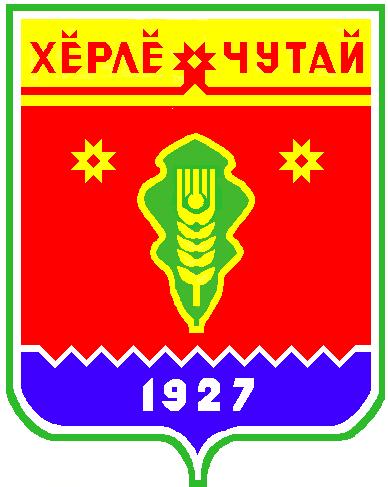 Решение Собрания депутатов Атнарского сельского поселения Красночетайского района Чувашской Республики «О внесении изменений в решение собрания депутатов«О бюджете  Атнарского сельского поселения  Красночетайского районаЧувашской Республики  на 2018 год и на плановый период 2019 и 2020 годов»от 22.06.2018г. №1Собрание депутатов Атнарского сельского поселенияКрасночетайского района Чувашской РеспубликиРЕШИЛО:Внести в решение собрания депутатов Атнарского сельского поселения Красночетайского района Чувашской Республики от 15.12.2017 г. № 1 следующие изменения:1. Пункт 1 статьи 1 изложить в следующей редакции:Утвердить основные характеристики бюджета Атнарского сельского поселения Красночетайского района Чувашской Республики на 2018 год: прогнозируемый общий объем доходов бюджета Атнарского сельского поселения Красночетайского района Чувашской Республики в сумме 3951688 рублей, в том числе объем безвозмездных поступлений в  сумме 2351988 рублей, из них объем межбюджетных трансфертов, получаемых из бюджетов бюджетной системы Российской Федерации,     2351988  рублей; общий объем расходов бюджета Атнарского сельского поселения Красночетайского района Чувашской Республики в сумме 4085553,21 рублей; предельный объем муниципального долга Атнарского сельского поселения Красночетайского района Чувашской Республики в сумме 0 рублей;верхний предел муниципального внутреннего долга Атнарского сельского поселения Красночетайского района Чувашской Республики на 1 января 2019 года в сумме  0 рублей, в том числе верхний предел долга по муниципальным гарантиям Атнарского сельского поселения Красночетайского района Чувашской Республики в сумме 0 рублей.прогнозируемый дефицит бюджета Атнарского сельского поселения 133865,21 рублей.2. Приложения № 4,6,8,10,12  к решению собрания депутатов изложить в следующей редакции. 3. Настоящее решение вступает в силу со дня его официального опубликования.Председатель Собрания депутатовАтнарского сельского поселения                                                                          Семенова Т.П.Решение Собрания депутатов Атнарского сельского поселения Красночетайского района Чувашской Республики «О внесении изменений в решение Собрания депутатовАтнарского сельского поселения «Об утверждении Правилаземлепользования  и застройки территории Атнарского сельскогопоселения Красночетайского района Чувашской Республики»       от 22.06.2018г. №2         Руководствуясь Градостроительным кодексом Российской Федерации, Федеральным законом "Об общих принципах организации местного самоуправления в Российской Федерации", Уставом Атнарского сельского поселения Красночетайского района Чувашской Республики, Собрание депутатов Атнарского сельского поселения решило:Внести изменения в решение Собрания депутатов Атнарского сельского поселения  « Об утверждении Правила землепользования и застройки территории Атнарского сельского поселения Красночетайского района Чувашской Республики»  следующего содержания:Статью 36.Градостроительный регламент зоны застройки индивидуальными жилыми домами (Ж1) изложить в следующей редакции:Примечания:1. Виды разрешенного использования земельного участка установлены в соответствии с Классификатором видов разрешенного использования земельных участков, утвержденным уполномоченным федеральным органом исполнительной власти.2. Нормы предоставления земельных участков гражданам в собственность (за плату или бесплатно), в аренду из земель, находящихся в государственной или муниципальной собственности для индивидуального строительства, личного подсобного хозяйства, дачного строительства, садоводства, огородничества, устанавливаются Законом Чувашской Республики и решением Собрания депутатов Атнарского сельского поселения.3. Минимальная ширина земельного участка для  индивидуального жилищного строительства, ведения личного подсобного хозяйства по уличному фронту не менее – .4. Требования к ограждениям земельных участков индивидуальных жилых домов:а) максимальная высота ограждений – ;б) ограждение в виде декоративного озеленения – ;5. Ограничения, связанные с размещением оконных проемов, выходящих на соседние землевладения: расстояния от окон жилых помещений до хозяйственных и прочих строений, расположенных на соседних участках, должно быть не менее .6. Высота гаражей – не более .7. Использование земельных участков и объектов капитального строительства в границах водоохранных зон и прибрежных защитных полос осуществлять в соответствии с требованиями статьи 65 Водного кодекса Российской Федерации.3. Настоящее решение вступает в силу после официального опубликования в периодическом печатном издании «Вестник Атнарского сельского поселения».4. Контроль исполнения настоящего решения возложить на главу  сельского поселения.Председатель Собрания депутатовАтнарского сельского поселенияКрасночетайского района Чувашской Республики                                     Т.П.СеменоваПостановлениеадминистрации  Атнарского сельского поселения Красночетайского района Чувашской Республики «О мерах по реализации решения  Собрания депутатов  «О внесенииизменений  в  решение Собрания депутатов « О бюджете  Атнарскогосельского  поселения на 2018 год  и  на плановый период 2019 и 2020 годов»от 22.06.2018 №34В соответствии с решением Собрания депутатов  Атнарского сельского поселения  №1  от 20 декабря 2017 года «О внесении изменений в решение Собрания депутатов " О бюджете  Атнарского  сельского  поселения на 2017 год  и  на плановый период 2018 и 2019 годов»" администрация Атнарского сельского поселения постановляет: 1. Принять к исполнению  бюджета   Атнарского сельского   поселения на 2018 год с учетом изменений и дополнений, внесенных решением Собрания депутатов Атнарского сельского  поселения № 1 от  22 июня 2018 года «О внесении изменений в решение Собрания депутатов " О бюджете  Атнарского сельского  поселения на 2018 год  и  на плановый период 2019 и 2020 годов» " (далее - решение). 2. Бюджетным учреждениям Атнарского сельского поселения, другим  распорядителям  и  получателям бюджетных средств: а) внести соответствующие изменения в показатели смет доходов и расходов муниципальных учреждений на 2018 год и  на плановый период 2019 и 2020 годов, а также предложения по уточнению показателей кассового плана бюджета Атнарского сельского поселения на 2018 год и  на плановый период 2019 и 2020 годов и представить указанные изменения в финансовый отдел;  3.Рекомендовать финансовому отделу администрации Красночетайского района:а) внести соответствующие изменения в сводную бюджетную роспись бюджета Атнарского сельского поселения,  кассовый план исполнения  бюджета Атнарского сельского поселения и организовать  своевременное финансирование расходов;4. Настоящее постановление вступает  в силу  со дня его подписания.И.о. главы администрацииАтнарского сельского поселения	                     А.А.НаумоваПостановлениеадминистрации  Атнарского сельского поселения Красночетайского района Чувашской Республики «О назначении публичных слушаний»от 22.06.2018 №35        В соответствии с Федеральным законом от 06 октября 2003 года № 131-ФЗ «Об общих принципах организации местного самоуправления в Российской Федерации», Законом Чувашской Республики от 18 октября 2004 года № 19 «Об организации местного самоуправления в Чувашской Республике» и Уставом Атнарского сельского поселения Красночетайского района Чувашской Республики администрация Атнарского сельского поселения постановляет: 1. Назначить  на 22 июля 2018года публичные слушания по обсуждению проекта решения Собрания депутатов Атнарского сельского поселения по вопросу изменения вида разрешенного использования земельных участков:- 21:15:000000:4022 площадью 102900кв.м.,категории «земли сельскохозяйственного назначения»,  с видом  разрешенного использования «для ведения сельскохозяйственного производства»,  расположенные  по адресу: Чувашская Республика, Красночетайский район, сельское поселение Атнарское;- 21:15:201601:86 площадью 132300кв.м.,категории «земли сельскохозяйственного назначения»,  с видом  разрешенного использования «для ведения сельскохозяйственного производства»,  расположенные  по адресу: Чувашская Республика, Красночетайский район, сельское поселение Атнарское;- 21:15:200919:74 площадью 264600кв.м.,категории «земли сельскохозяйственного назначения»,  с видом  разрешенного использования «для ведения сельскохозяйственного производства»,  расположенные  по адресу: Чувашская Республика, Красночетайский район, сельское поселение Атнарское;- 21:15:000000:4023 площадью 220500кв.м.,категории «земли сельскохозяйственного назначения»,  с видом  разрешенного использования «для ведения сельскохозяйственного производства»,  расположенные  по адресу: Чувашская Республика, Красночетайский район, сельское поселение Атнарское;- 21:15:201601:87 площадью 38807кв.м.,категории «земли сельскохозяйственного назначения»,  с видом  разрешенного использования «для ведения сельскохозяйственного производства»,  расположенные  по адресу: Чувашская Республика, Красночетайский район, сельское поселение Атнарское;- 21:15:201601:88 площадью 264600кв.м.,категории «земли сельскохозяйственного назначения»,  с видом  разрешенного использования «для ведения сельскохозяйственного производства»,  расположенные  по адресу: Чувашская Республика, Красночетайский район, сельское поселение Атнарское.2. Опубликовать настоящее постановление и проекты для публичного  слушания периодическом печатном издании «Вестник Атнарского сельского поселения». И.о.главы  администрацииАтнарского сельского поселения                                                                  А.А.Наумова Приложение 4Приложение 4к решению собрания депутатов Атнарского сельского поселения О внесении изменений в решение собрания депутатов Атнарского сельского поселения "О бюджете  Атнарского сельского поселения Красночетайского района Чувашской Республики на 2018 год и на плановый период 2019 и 2020 годов» от 22 июня 2018 года № 1к решению собрания депутатов Атнарского сельского поселения О внесении изменений в решение собрания депутатов Атнарского сельского поселения "О бюджете  Атнарского сельского поселения Красночетайского района Чувашской Республики на 2018 год и на плановый период 2019 и 2020 годов» от 22 июня 2018 года № 1             Доходы бюджета Атнарского сельского поселения на 2018 год             Доходы бюджета Атнарского сельского поселения на 2018 год             Доходы бюджета Атнарского сельского поселения на 2018 годКоды бюджетной классификации РФНаименование доходовПлан на 2018 годНалоговые доходы1 549 700,00000 101 00000 00 0000 000Налоги на прибыль, доходы,135 000,00из них:000 101 02010 01 0000 110Налог на доходы физических лиц  135 000,00000 103 02000 00 0000 000Акцизы452 600,00000 105 00000 00 0000 000Налоги на совокупный доход,80 000,00из них:000 105 03010 01 0000 110Единый сельскохозяйственный налог80 000,00000 106 00000 00 0000 000Налоги на имущество,875 100,00из них:000 106 01030 10 0000 110Налог на имущество физ. лиц120 000,00000 106 06033 10 0000 110Земельный налог с организаций37 000,00000 106 06043 10 0000 110Земельный налог с физических лиц718 100,00000 108 04020 01 1000 110Госпошлина за совершение нотариальных действий7 000,00Неналоговые доходы40 000,00000 111 00000 00 0000 000Доходы от использования имущества, находящегося в муниципальной собственности40 000,00000 111 05025 10 0000 120 Доходы, получаемые в виде арендной платы, а также средства от продажи права на заключение договоров аренды за земли, находящиеся в собственности сельских поселений 000 111 05035 10 0000 120Доходы от сдачи в аренду имущества, находящегося в оперативном управлении органов управления сельских поселений и созданных ими учреждений 40 000,00Итого налоговых и неналоговых доходов1 589 700,00 000 202 15001 10 0000 151Дотации бюджетам сельских поселений на выравнивание бюджетной обеспеченности1 582 900,00 000 202 19999 10 0000 151Прочие дотации бюджетам сельских поселений112 400,00000 202 29999 10 0000 151Прочие субсидии бюджетам сельских поселений502 788,00000 202 35118 10 0000 151Субвенции бюджетам сельских поселений на осуществление первичного воинского учета на территориях, где отсутствуют военные комиссариаты142 500,00000 2 07 05020 10 0000 180Поступления от денежных пожертвований, предоставляемых физическими лицами получателям средств бюджетов сельских поселений21 400,00Безвозмездные поступления2 361 988,00Итого:3 951 688,00Приложение № 6Приложение № 6к решению собрания депутатов Атнарского сельского поселения О внесении изменений в решение собрания депутатов Атнарского сельского поселения "О бюджете  Атнарского сельского поселения Красночетайского района Чувашской Республики на 2018 год и на плановый период 2019 и 2020 годов» от 22   июня 2018 года № 1к решению собрания депутатов Атнарского сельского поселения О внесении изменений в решение собрания депутатов Атнарского сельского поселения "О бюджете  Атнарского сельского поселения Красночетайского района Чувашской Республики на 2018 год и на плановый период 2019 и 2020 годов» от 22   июня 2018 года № 1к решению собрания депутатов Атнарского сельского поселения О внесении изменений в решение собрания депутатов Атнарского сельского поселения "О бюджете  Атнарского сельского поселения Красночетайского района Чувашской Республики на 2018 год и на плановый период 2019 и 2020 годов» от 22   июня 2018 года № 1Распределение расходов бюджета Атнарского сельского поселения на 2018 год по разделам и подразделам функциональной классификации  расходов бюджетов РФРаспределение расходов бюджета Атнарского сельского поселения на 2018 год по разделам и подразделам функциональной классификации  расходов бюджетов РФРаспределение расходов бюджета Атнарского сельского поселения на 2018 год по разделам и подразделам функциональной классификации  расходов бюджетов РФРаспределение расходов бюджета Атнарского сельского поселения на 2018 год по разделам и подразделам функциональной классификации  расходов бюджетов РФРаспределение расходов бюджета Атнарского сельского поселения на 2018 год по разделам и подразделам функциональной классификации  расходов бюджетов РФРаспределение расходов бюджета Атнарского сельского поселения на 2018 год по разделам и подразделам функциональной классификации  расходов бюджетов РФ(рублей)Наименование расходов РазделПодразделСумма за счет местного бюджета за счет субвенций и субсидий Общегосударственные вопросы 011 230 100,001 230 100,00Функционирование местных администраций 01041 229 600,001 229 600,00Резервные фонды 0111500,00500,00Национальная оборона 02142 500,00142 500,00Моби лизационная и вневойсковая подготовка 0203142 500,00142 500,00Национальная безопасность и правоохранительная деятельность 03541 900,00541 900,00Обеспечение пожарной безопасности0310541 900,00541 900,00Национальная экономика 04831 250,11494 862,11336 388,00Сельское хозяйство и рыболовство04051 000,001 000,00Дорожное хозяйство0409815 250,11478 862,11336 388,00Другие вопросы в области национальной экономики041215 000,0015 000,00Жилищно-коммунальное хозяйство05342 300,00262 300,0080 000,00Коммунальное хозяйство0502139 300,00139 300,00Благоустройство0503203 000,00123 000,0080 000,00Культура и кинематография 08997 503,10911 103,1086 400,00Культура 0801997 503,10911 103,1086 400,004 085 553,213 440 265,21645 288,00Приложение № 8Приложение № 8Приложение № 8Приложение № 8Приложение № 8Приложение № 8Приложение № 8Приложение № 8к решению собрания депутатов Атнарского сельского поселения О внесении изменений в решение собрания депутатов Атнарского сельского поселения "О бюджете  Атнарского сельского поселения Красночетайского района Чувашской Республики на 2018 год и на плановый период 2019 и 2020 годов» от 22 июня  2018 года № 1к решению собрания депутатов Атнарского сельского поселения О внесении изменений в решение собрания депутатов Атнарского сельского поселения "О бюджете  Атнарского сельского поселения Красночетайского района Чувашской Республики на 2018 год и на плановый период 2019 и 2020 годов» от 22 июня  2018 года № 1к решению собрания депутатов Атнарского сельского поселения О внесении изменений в решение собрания депутатов Атнарского сельского поселения "О бюджете  Атнарского сельского поселения Красночетайского района Чувашской Республики на 2018 год и на плановый период 2019 и 2020 годов» от 22 июня  2018 года № 1к решению собрания депутатов Атнарского сельского поселения О внесении изменений в решение собрания депутатов Атнарского сельского поселения "О бюджете  Атнарского сельского поселения Красночетайского района Чувашской Республики на 2018 год и на плановый период 2019 и 2020 годов» от 22 июня  2018 года № 1к решению собрания депутатов Атнарского сельского поселения О внесении изменений в решение собрания депутатов Атнарского сельского поселения "О бюджете  Атнарского сельского поселения Красночетайского района Чувашской Республики на 2018 год и на плановый период 2019 и 2020 годов» от 22 июня  2018 года № 1к решению собрания депутатов Атнарского сельского поселения О внесении изменений в решение собрания депутатов Атнарского сельского поселения "О бюджете  Атнарского сельского поселения Красночетайского района Чувашской Республики на 2018 год и на плановый период 2019 и 2020 годов» от 22 июня  2018 года № 1к решению собрания депутатов Атнарского сельского поселения О внесении изменений в решение собрания депутатов Атнарского сельского поселения "О бюджете  Атнарского сельского поселения Красночетайского района Чувашской Республики на 2018 год и на плановый период 2019 и 2020 годов» от 22 июня  2018 года № 1к решению собрания депутатов Атнарского сельского поселения О внесении изменений в решение собрания депутатов Атнарского сельского поселения "О бюджете  Атнарского сельского поселения Красночетайского района Чувашской Республики на 2018 год и на плановый период 2019 и 2020 годов» от 22 июня  2018 года № 1к решению собрания депутатов Атнарского сельского поселения О внесении изменений в решение собрания депутатов Атнарского сельского поселения "О бюджете  Атнарского сельского поселения Красночетайского района Чувашской Республики на 2018 год и на плановый период 2019 и 2020 годов» от 22 июня  2018 года № 1к решению собрания депутатов Атнарского сельского поселения О внесении изменений в решение собрания депутатов Атнарского сельского поселения "О бюджете  Атнарского сельского поселения Красночетайского района Чувашской Республики на 2018 год и на плановый период 2019 и 2020 годов» от 22 июня  2018 года № 1к решению собрания депутатов Атнарского сельского поселения О внесении изменений в решение собрания депутатов Атнарского сельского поселения "О бюджете  Атнарского сельского поселения Красночетайского района Чувашской Республики на 2018 год и на плановый период 2019 и 2020 годов» от 22 июня  2018 года № 1Распределение бюджетных ассигнований по разделам и подразделам, целевым статьям (государственным целевым программам Чувшской Республики) и группам видов расходов  классификации  расходов бюджета Атнарского сельского поселения на 2018 годРаспределение бюджетных ассигнований по разделам и подразделам, целевым статьям (государственным целевым программам Чувшской Республики) и группам видов расходов  классификации  расходов бюджета Атнарского сельского поселения на 2018 годРаспределение бюджетных ассигнований по разделам и подразделам, целевым статьям (государственным целевым программам Чувшской Республики) и группам видов расходов  классификации  расходов бюджета Атнарского сельского поселения на 2018 годРаспределение бюджетных ассигнований по разделам и подразделам, целевым статьям (государственным целевым программам Чувшской Республики) и группам видов расходов  классификации  расходов бюджета Атнарского сельского поселения на 2018 годРаспределение бюджетных ассигнований по разделам и подразделам, целевым статьям (государственным целевым программам Чувшской Республики) и группам видов расходов  классификации  расходов бюджета Атнарского сельского поселения на 2018 годРаспределение бюджетных ассигнований по разделам и подразделам, целевым статьям (государственным целевым программам Чувшской Республики) и группам видов расходов  классификации  расходов бюджета Атнарского сельского поселения на 2018 годРаспределение бюджетных ассигнований по разделам и подразделам, целевым статьям (государственным целевым программам Чувшской Республики) и группам видов расходов  классификации  расходов бюджета Атнарского сельского поселения на 2018 годРаспределение бюджетных ассигнований по разделам и подразделам, целевым статьям (государственным целевым программам Чувшской Республики) и группам видов расходов  классификации  расходов бюджета Атнарского сельского поселения на 2018 годРаспределение бюджетных ассигнований по разделам и подразделам, целевым статьям (государственным целевым программам Чувшской Республики) и группам видов расходов  классификации  расходов бюджета Атнарского сельского поселения на 2018 годРаспределение бюджетных ассигнований по разделам и подразделам, целевым статьям (государственным целевым программам Чувшской Республики) и группам видов расходов  классификации  расходов бюджета Атнарского сельского поселения на 2018 годРаспределение бюджетных ассигнований по разделам и подразделам, целевым статьям (государственным целевым программам Чувшской Республики) и группам видов расходов  классификации  расходов бюджета Атнарского сельского поселения на 2018 годРаспределение бюджетных ассигнований по разделам и подразделам, целевым статьям (государственным целевым программам Чувшской Республики) и группам видов расходов  классификации  расходов бюджета Атнарского сельского поселения на 2018 годРаспределение бюджетных ассигнований по разделам и подразделам, целевым статьям (государственным целевым программам Чувшской Республики) и группам видов расходов  классификации  расходов бюджета Атнарского сельского поселения на 2018 годРаспределение бюджетных ассигнований по разделам и подразделам, целевым статьям (государственным целевым программам Чувшской Республики) и группам видов расходов  классификации  расходов бюджета Атнарского сельского поселения на 2018 годРаспределение бюджетных ассигнований по разделам и подразделам, целевым статьям (государственным целевым программам Чувшской Республики) и группам видов расходов  классификации  расходов бюджета Атнарского сельского поселения на 2018 годРаспределение бюджетных ассигнований по разделам и подразделам, целевым статьям (государственным целевым программам Чувшской Республики) и группам видов расходов  классификации  расходов бюджета Атнарского сельского поселения на 2018 годРаспределение бюджетных ассигнований по разделам и подразделам, целевым статьям (государственным целевым программам Чувшской Республики) и группам видов расходов  классификации  расходов бюджета Атнарского сельского поселения на 2018 годРаспределение бюджетных ассигнований по разделам и подразделам, целевым статьям (государственным целевым программам Чувшской Республики) и группам видов расходов  классификации  расходов бюджета Атнарского сельского поселения на 2018 годРаспределение бюджетных ассигнований по разделам и подразделам, целевым статьям (государственным целевым программам Чувшской Республики) и группам видов расходов  классификации  расходов бюджета Атнарского сельского поселения на 2018 годРаспределение бюджетных ассигнований по разделам и подразделам, целевым статьям (государственным целевым программам Чувшской Республики) и группам видов расходов  классификации  расходов бюджета Атнарского сельского поселения на 2018 годРаспределение бюджетных ассигнований по разделам и подразделам, целевым статьям (государственным целевым программам Чувшской Республики) и группам видов расходов  классификации  расходов бюджета Атнарского сельского поселения на 2018 годРаспределение бюджетных ассигнований по разделам и подразделам, целевым статьям (государственным целевым программам Чувшской Республики) и группам видов расходов  классификации  расходов бюджета Атнарского сельского поселения на 2018 годРаспределение бюджетных ассигнований по разделам и подразделам, целевым статьям (государственным целевым программам Чувшской Республики) и группам видов расходов  классификации  расходов бюджета Атнарского сельского поселения на 2018 год(рублей)(рублей)(рублей)Наименование расходов РазделРазделПодразделПодразделЦелевая статья (государственные программы и непрограммные направления деятельностиЦелевая статья (государственные программы и непрограммные направления деятельностиЦелевая статья (государственные программы и непрограммные направления деятельностиЦелевая статья (государственные программы и непрограммные направления деятельностиЦелевая статья (государственные программы и непрограммные направления деятельностиГруппа вида расходаГруппа вида расходаСуммаСуммаСуммаСуммаСуммаза счет местного бюджета за счет местного бюджета за счет местного бюджета за счет субвенций и субсидий за счет субвенций и субсидий за счет субвенций и субсидий ОБЩЕГОСУДАРСТВЕННЫЕ  ВОПРОСЫ01011 230 100,001 230 100,001 230 100,001 230 100,001 230 100,001 230 100,001 230 100,001 230 100,00Функционирование Правительства Российской Федерации, высших исполнительных органов государственной власти субъектов Российской Федерации, местных администраций010104041 229 600,001 229 600,001 229 600,001 229 600,001 229 600,001 229 600,001 229 600,001 229 600,00Муниципальная программа  "Развитие потенциала государственного управления" на 2012-2020 годы01010404Ч500000000Ч500000000Ч500000000Ч500000000Ч5000000001 229 600,001 229 600,001 229 600,001 229 600,001 229 600,001 229 600,001 229 600,001 229 600,00Обеспечение реализации муниципальной программы «Развитие потенциала гмуниципального управления»01010404Ч5Э0000000Ч5Э0000000Ч5Э0000000Ч5Э0000000Ч5Э00000001 229 600,001 229 600,001 229 600,001 229 600,001 229 600,001 229 600,001 229 600,001 229 600,00Основное мероприятие "Общепрограммные расходы"01010404Ч5Э0100000Ч5Э0100000Ч5Э0100000Ч5Э0100000Ч5Э01000001 229 600,001 229 600,001 229 600,001 229 600,001 229 600,001 229 600,001 229 600,001 229 600,00Обеспечение функций муниципальных органов01010404Ч5Э0100200Ч5Э0100200Ч5Э0100200Ч5Э0100200Ч5Э01002001 229 600,001 229 600,001 229 600,001 229 600,001 229 600,001 229 600,001 229 600,001 229 600,00Расходы на выплату персоналу в целях обеспечения выполнения функций государственнами (муниципальными) органами, казенными учреждениями, органами управления государственными внебюджетными фондами01010404Ч5Э0100200Ч5Э0100200Ч5Э0100200Ч5Э0100200Ч5Э01002001001001 137 200,001 137 200,001 137 200,001 137 200,001 137 200,001 137 200,001 137 200,001 137 200,00Расходы на выплаты персоналу государственных (муниципальных) органов01010404Ч5Э0100200Ч5Э0100200Ч5Э0100200Ч5Э0100200Ч5Э01002001201201 137 200,001 137 200,001 137 200,001 137 200,001 137 200,001 137 200,001 137 200,001 137 200,00Закупка товаров, работ и услуг для государственных (муниципальных) нужд01010404Ч5Э0100200Ч5Э0100200Ч5Э0100200Ч5Э0100200Ч5Э010020020020081 400,0081 400,0081 400,0081 400,0081 400,0081 400,0081 400,0081 400,00Иные закупки товаров, работ и услуг для обеспечения государственных (муниципальных) нужд01010404Ч5Э0100200Ч5Э0100200Ч5Э0100200Ч5Э0100200Ч5Э010020024024081 400,0081 400,0081 400,0081 400,0081 400,0081 400,0081 400,0081 400,00Иные бюджетные ассигнования01010404Ч5Э0100200Ч5Э0100200Ч5Э0100200Ч5Э0100200Ч5Э010020080080011 000,0011 000,0011 000,0011 000,0011 000,0011 000,0011 000,0011 000,00Уплата налогов, сборов и иных платежей01010404Ч5Э0100200Ч5Э0100200Ч5Э0100200Ч5Э0100200Ч5Э010020085085011 000,0011 000,0011 000,0011 000,0011 000,0011 000,0011 000,0011 000,00Резервные фонды01011111500,00500,00500,00500,00500,00500,00500,00500,00Муниципальная программа  "Управление общественными финансами и муниципальным долгом " на 2012-2020 годы01011111Ч400000000Ч400000000Ч400000000Ч400000000Ч400000000500,00500,00500,00500,00500,00500,00500,00500,00Подпрограмма "Совершенствование бюджетной политики и эффективное использование бюджетного потенциала " муниципальной программы  "Управление общественными финансами и муниципальным долгом " на 2012-2020 годы01011111Ч410000000Ч410000000Ч410000000Ч410000000Ч410000000500,00500,00500,00500,00500,00500,00500,00500,00Основное мероприятие "Развитие бюджетного планирования, формирование местного бюджета  на очередной финансовый год и плановый период"
"01011111Ч410100000Ч410100000Ч410100000Ч410100000Ч410100000500,00500,00500,00500,00500,00500,00500,00500,00Резервный фонд администрации муниципального образования 01011111Ч410173430Ч410173430Ч410173430Ч410173430Ч410173430500,00500,00500,00500,00500,00500,00500,00500,00Иные бюджетные ассигнования01011111Ч410173430Ч410173430Ч410173430Ч410173430Ч410173430800800500,00500,00500,00500,00500,00500,00500,00500,00Резервные средства01011111Ч410173430Ч410173430Ч410173430Ч410173430Ч410173430870870500,00500,00500,00500,00500,00500,00500,00500,00НАЦИОНАЛЬНАЯ ОБОРОНА0202142 500,00142 500,00142 500,00142 500,00142 500,00142 500,00142 500,00142 500,00Мобилизационная и вневойсковая подготовка02020303142 500,00142 500,00142 500,00142 500,00142 500,00142 500,00142 500,00142 500,00Муниципальная программа  "Управление общественными финансами и государственным долгом " на 2012-2020 годы02020303Ч400000000Ч400000000Ч400000000Ч400000000Ч400000000142 500,00142 500,00142 500,00142 500,00142 500,00142 500,00142 500,00142 500,00Подпрограмма "Совершенствование бюджетной политики и эффективное использование бюджетного потенциала " государственной программы  "Управление общественными финансами и государственным долгом " на 2012-2020 годы02020303Ч410000000Ч410000000Ч410000000Ч410000000Ч410000000142 500,00142 500,00142 500,00142 500,00142 500,00142 500,00142 500,00142 500,00Основное мероприятие "Осуществление мер финансовой поддержки бюджетов муниципальных районов, городских округов и поселений, направленных на обеспечение их сбалансированности и повышение уровня бюджетной обеспеченности"02020303Ч410400000Ч410400000Ч410400000Ч410400000Ч410400000142 500,00142 500,00142 500,00142 500,00142 500,00142 500,00142 500,00142 500,00Осуществление первичного воинского учета на территориях, где отсутствуют военные комиссариаты, за счет субвенции, предоставляемой из федерального бюджета02020303Ч410451180Ч410451180Ч410451180Ч410451180Ч410451180142 500,00142 500,00142 500,00142 500,00142 500,00142 500,00142 500,00142 500,00Расходы на выплату персоналу в целях обеспечения выполнения функций государственнами (муниципальными) органами, казенными учреждениями, органами управления государственными внебюджетными фондами02020303Ч410451180Ч410451180Ч410451180Ч410451180Ч410451180100100142 000,00142 000,00142 000,00142 000,00142 000,00142 000,00142 000,00142 000,00Расходы на выплаты персоналу государственных (муниципальных) органов02020303Ч410451180Ч410451180Ч410451180Ч410451180Ч410451180120120142 000,00142 000,00142 000,00142 000,00142 000,00142 000,00142 000,00142 000,00Расходы на выплату персоналу в целях обеспечения выполнения функций государственнами (муниципальными) органами, казенными учреждениями, органами управления государственными внебюджетными фондами02020303Ч410451180Ч410451180Ч410451180Ч410451180Ч410451180200200500,00500,00500,00500,00500,00500,00500,00500,00Иные закупки товаров, работ и услуг для обеспечения государственных (муниципальных) нужд02020303Ч410451180Ч410451180Ч410451180Ч410451180Ч410451180240240500,00500,00500,00500,00500,00500,00500,00500,00НАЦИОНАЛЬНАЯ БЕЗОПАСНОСТЬ И ПРАВООХРАНИТЕЛЬНАЯ ДЕЯТЕЛЬНОСТЬ0303541 900,00541 900,00541 900,00541 900,00541 900,00541 900,00541 900,00541 900,00Обеспечение пожарной безопасности03031010541 900,00541 900,00541 900,00541 900,00541 900,00541 900,00541 900,00541 900,00Государственная программа Чувашской Республики "Повышение безопасности жизнедеятельности населения и территорий Чувашской Республики" на 2012-2020 годы 03031010Ц800000000Ц800000000Ц800000000Ц800000000Ц800000000541 900,00541 900,00541 900,00541 900,00541 900,00541 900,00541 900,00541 900,00Подпрограмма "Защита населения и территорий от чрезвычайных ситуаций природного и техногенного характера, обеспечение пожарной безопасности и безопасности населения на водных объектах, построение (развитие) аппаратно-программного комплекса "Безопасный город" на территории Чувашской Республики" государственной программы Чувашской Республики "Повышение безопасности жизнедеятельности населения и территорий Чувашской Республики" на 2012-2020 годы03031010Ц810000000Ц810000000Ц810000000Ц810000000Ц810000000541 900,00541 900,00541 900,00541 900,00541 900,00541 900,00541 900,00541 900,00Основное мероприятие "Развитие гражданской обороны, повышение уровня готовности территориальной подсистемы Чувашской Республики единой государственной системы предупреждения и ликвидации чрезвычайных ситуаций к оперативному реагированию на чрезвычайные ситуации, пожары и происшествия на водных объектах"03031010Ц810400000Ц810400000Ц810400000Ц810400000Ц810400000541 900,00541 900,00541 900,00541 900,00541 900,00541 900,00541 900,00541 900,00Мероприятия по обеспечению пожарной безопасности муниципальных объектов 03031010Ц810470280Ц810470280Ц810470280Ц810470280Ц810470280541 900,00541 900,00541 900,00541 900,00541 900,00541 900,00541 900,00541 900,00Расходы на выплаты персоналу в целях обеспечения выполнения функций государственными (муниципальными) органами, казенными учреждениями, органами управления государственными внебюджетными фондами03031010Ц810470280Ц810470280Ц810470280Ц810470280Ц810470280100100536 900,00536 900,00536 900,00536 900,00536 900,00536 900,00536 900,00536 900,00Расходы на выплаты персоналу государственных (муниципальных) органов03031010Ц810470280Ц810470280Ц810470280Ц810470280Ц810470280120120536 900,00536 900,00536 900,00536 900,00536 900,00536 900,00536 900,00536 900,00Иные бюджетные ассигнования03031010Ц810470280Ц810470280Ц810470280Ц810470280Ц8104702808008005 000,005 000,005 000,005 000,005 000,005 000,005 000,005 000,00Уплата налогов, сборов и иных платежей03031010Ц810470280Ц810470280Ц810470280Ц810470280Ц8104702808508505 000,005 000,005 000,005 000,005 000,005 000,005 000,005 000,00Национальная экономика0404831 250,11831 250,11831 250,11831 250,11831 250,11494 862,11494 862,11494 862,11336 388,00336 388,00336 388,00Сельское хозяйство и рыболовство040405051 000,001 000,001 000,001 000,001 000,001 000,001 000,001 000,00Муниципальная программа "Развитие сельского хозяйства и регулирование рынка сельскохозяйственной продукции, сырья и продовольствия Красночетайкого района Чувашской Республики" на 2014-2020 годы04040505Ц900000000Ц900000000Ц900000000Ц900000000Ц9000000001 000,001 000,001 000,001 000,001 000,001 000,001 000,001 000,00Подпрограмма "Развитие ветеринарии" муниципальной программы "Развитие сельского хозяйства и регулирование рынка сельскохозяйственной продукции, сырья и продовольствия" годы04040505Ц970000000Ц970000000Ц970000000Ц970000000Ц9700000001 000,001 000,001 000,001 000,001 000,001 000,001 000,001 000,00Организация и осуществление мероприятий по регулированию численности безнадзорных животных, за исключением вопросов, решение которых отнесено к ведению Российской Федерации (за счет собственных средств муниципальных образований)04040505Ц970572750Ц970572750Ц970572750Ц970572750Ц9705727501 000,001 000,001 000,001 000,001 000,001 000,001 000,001 000,00Закупка товаров, работ и услуг для государственных (муниципальных) нужд04040505Ц970572750Ц970572750Ц970572750Ц970572750Ц9705727502002001 000,001 000,001 000,001 000,001 000,001 000,001 000,001 000,00Иные закупки товаров, работ и услуг для обеспечения государственных (муниципальных) нужд04040505Ц970572750Ц970572750Ц970572750Ц970572750Ц9705727502402401 000,001 000,001 000,001 000,001 000,001 000,001 000,001 000,00Дорожное хозяйство (дорожные фонды)04040909815 250,11815 250,11815 250,11815 250,11815 250,11478 862,11478 862,11478 862,11336 388,00336 388,00336 388,00Муниципальная программа  "Развитие транспортной системы " 04040909Ч200000000Ч200000000Ч200000000Ч200000000Ч200000000815 250,11815 250,11815 250,11815 250,11815 250,11478 862,11478 862,11478 862,11336 388,00336 388,00336 388,00Подпрограмма "Автомобильные дороги" муниципальной программы   "Развитие транспортной системы "04040909Ч210000000Ч210000000Ч210000000Ч210000000Ч210000000815 250,11815 250,11815 250,11815 250,11815 250,11478 862,11478 862,11478 862,11336 388,00336 388,00336 388,00Основное мероприятие "Мероприятия, реализуемые с привлечением межбюджетных трансфертов бюджетам другого уровня"04040909Ч210400000Ч210400000Ч210400000Ч210400000Ч210400000815 250,11815 250,11815 250,11815 250,11815 250,11478 862,11478 862,11478 862,11336 388,00336 388,00336 388,00Осуществление дорожной деятельности, кроме деятельности по строительству, в отношении автомобильных дорог местного значения в границах населенных пунктов поселения04040909Ч2104S4190Ч2104S4190Ч2104S4190Ч2104S4190Ч2104S4190815 250,11815 250,11815 250,11815 250,11815 250,11478 862,11478 862,11478 862,11336 388,00336 388,00336 388,00Закупка товаров, работ и услуг для государственных (муниципальных) нужд04040909Ч2104S4190Ч2104S4190Ч2104S4190Ч2104S4190Ч2104S4190200200815 250,11815 250,11815 250,11815 250,11815 250,11478 862,11478 862,11478 862,11336 388,00336 388,00336 388,00Иные закупки товаров, работ и услуг для обеспечения государственных (муниципальных) нужд04040909Ч2104S4190Ч2104S4190Ч2104S4190Ч2104S4190Ч2104S4190240240815 250,11815 250,11815 250,11815 250,11815 250,11478 862,11478 862,11478 862,11336 388,00336 388,00336 388,00Другие вопросы в области национальной экономики0404121215 000,0015 000,0015 000,0015 000,0015 000,0015 000,0015 000,0015 000,00Муниципальная программа "Управление общественными финансами и муниципальным долгом"04041212Ч400000000Ч400000000Ч400000000Ч400000000Ч40000000015 000,0015 000,0015 000,0015 000,0015 000,0015 000,0015 000,0015 000,00Подпрограмма "Управление муниципальным имуществом" муниципальной программы "Управление общественными финансами и муниципальным долгом"04041212Ч430000000Ч430000000Ч430000000Ч430000000Ч43000000015 000,0015 000,0015 000,0015 000,0015 000,0015 000,0015 000,0015 000,00Создание условий для максимального вовлечения в хозяйственный оборот муниципального имущества, в том числе земельных участков04041212Ч430300000Ч430300000Ч430300000Ч430300000Ч43030000015 000,0015 000,0015 000,0015 000,0015 000,0015 000,0015 000,0015 000,00Проведение землеустроительных (кадастровых) работ по земельным участкам, находящимся в собственности муниципального образования, и внесение сведений в кадастр недвижимости04041212Ч430373580Ч430373580Ч430373580Ч430373580Ч43037358015 000,0015 000,0015 000,0015 000,0015 000,0015 000,0015 000,0015 000,00Закупка товаров, работ и услуг для государственных (муниципальных) нужд04041212Ч430373580Ч430373580Ч430373580Ч430373580Ч43037358020020015 000,0015 000,0015 000,0015 000,0015 000,0015 000,0015 000,0015 000,00Иные закупки товаров, работ и услуг для обеспечения государственных (муниципальных) нужд04041212Ч430373580Ч430373580Ч430373580Ч430373580Ч43037358024024015 000,0015 000,0015 000,0015 000,0015 000,0015 000,0015 000,0015 000,00ЖИЛИЩНО-КОММУНАЛЬНОЕ ХОЗЯЙСТВО0505342 300,00342 300,00342 300,00342 300,00342 300,00262 300,00262 300,00262 300,0080 000,0080 000,0080 000,00Коммунальное хозяйство05050202139 300,00139 300,00139 300,00139 300,00139 300,00139 300,00139 300,00139 300,00Муниципальная программа  "Развитие сельского хозяйства и регулирование рынка сельскохозяйственной продукции, сырья и продовольствия " на 2013-2020 годы05050202Ц900000000Ц900000000Ц900000000Ц900000000Ц900000000139 300,00139 300,00139 300,00139 300,00139 300,00139 300,00139 300,00139 300,00Подпрограмма "Устойчивое развитие сельских территорий " муниципальной программы "Развитие сельского хозяйства и регулирование рынка сельскохозяйственной продукции, сырья и продовольствия " 05050202Ц990000000Ц990000000Ц990000000Ц990000000Ц990000000139 300,00139 300,00139 300,00139 300,00139 300,00139 300,00139 300,00139 300,00Основное мероприятие "Комплексное обустройство населенных пунктов, расположенных в сельской местности, объектами социальной и инженерной инфраструктуры, а также строительство и реконструкция автомобильных дорог"05050202Ц990200000Ц990200000Ц990200000Ц990200000Ц990200000139 300,00139 300,00139 300,00139 300,00139 300,00139 300,00139 300,00139 300,00Благоустройство территории модульных фельдшерско-акушерских пунктов05050202Ц990270410Ц990270410Ц990270410Ц990270410Ц990270410139 300,00139 300,00139 300,00139 300,00139 300,00139 300,00139 300,00139 300,00Закупка товаров, работ и услуг для государственных (муниципальных) нужд05050202Ц990270410Ц990270410Ц990270410Ц990270410Ц990270410200200139 300,00139 300,00139 300,00139 300,00139 300,00139 300,00139 300,00139 300,00Закупка товаров, работ и услуг для государственных (муниципальных) нужд05050202Ц990270410Ц990270410Ц990270410Ц990270410Ц990270410240240139 300,00139 300,00139 300,00139 300,00139 300,00139 300,00139 300,00139 300,00Благоустройство05050303203 000,00203 000,00203 000,00203 000,00203 000,00123 000,00123 000,00123 000,0080 000,0080 000,0080 000,00Муниципальная программа  "Развитие жилищного строительства и сферы жилищно-коммунального хозяйства" на 2012-2020 годы05050303Ц100000000Ц100000000Ц100000000Ц100000000Ц100000000103 000,00103 000,00103 000,00103 000,00103 000,00103 000,00103 000,00103 000,00Подпрограмма "Обеспечение комфортных условий проживания граждан в Чувашской Республике" государственной программы  "Развитие жилищного строительства и сферы жилищно-коммунального хозяйства" на 2012-2020 годы05050303Ц110000000Ц110000000Ц110000000Ц110000000Ц110000000103 000,00103 000,00103 000,00103 000,00103 000,00103 000,00103 000,00103 000,00Основное мероприятие "Содействие благоустройству населенных пунктов в Чувашской Республике"05050303Ц110200000Ц110200000Ц110200000Ц110200000Ц110200000103 000,00103 000,00103 000,00103 000,00103 000,00103 000,00103 000,00103 000,00Уличное освещение05050303Ц110277400Ц110277400Ц110277400Ц110277400Ц110277400103 000,00103 000,00103 000,00103 000,00103 000,00103 000,00103 000,00103 000,00Закупка товаров, работ и услуг для государственных (муниципальных) нужд05050303Ц110277400Ц110277400Ц110277400Ц110277400Ц110277400200200103 000,00103 000,00103 000,00103 000,00103 000,00103 000,00103 000,00103 000,00Иные закупки товаров, работ и услуг для обеспечения государственных (муниципальных) нужд05050303Ц110277400Ц110277400Ц110277400Ц110277400Ц110277400240240103 000,00103 000,00103 000,00103 000,00103 000,00103 000,00103 000,00103 000,00Муниципальная программа  "Развитие транспортной системы " 05050303Ч400000000Ч400000000Ч400000000Ч400000000Ч400000000100 000,00100 000,00100 000,00100 000,00100 000,0020 000,0020 000,0020 000,0080 000,0080 000,0080 000,00Подпрограмма "Повышение эффективности бюджетных расходов" муниципальной программы "Управление общественными финансами и муниципальным долгом"05050303Ч420000000Ч420000000Ч420000000Ч420000000Ч420000000100 000,00100 000,00100 000,00100 000,00100 000,0020 000,0020 000,0020 000,0080 000,0080 000,0080 000,00Повышение качества управления муниципальными финансами05050303Ч420400000Ч420400000Ч420400000Ч420400000Ч420400000100 000,00100 000,00100 000,00100 000,00100 000,0020 000,0020 000,0020 000,0080 000,0080 000,0080 000,00Реализация проектов развития общественной инфраструктуры, основанных на местных инициативах05050303Ч4204S6570Ч4204S6570Ч4204S6570Ч4204S6570Ч4204S6570100 000,00100 000,00100 000,00100 000,00100 000,0020 000,0020 000,0020 000,0080 000,0080 000,0080 000,00Закупка товаров, работ и услуг для государственных (муниципальных) нужд05050303Ч4204S6570Ч4204S6570Ч4204S6570Ч4204S6570Ч4204S6570200200100 000,00100 000,00100 000,00100 000,00100 000,0020 000,0020 000,0020 000,0080 000,0080 000,0080 000,00Иные закупки товаров, работ и услуг для обеспечения государственных (муниципальных) нужд05050303Ч4204S6570Ч4204S6570Ч4204S6570Ч4204S6570Ч4204S6570240240100 000,00100 000,00100 000,00100 000,00100 000,0020 000,0020 000,0020 000,0080 000,0080 000,0080 000,00КУЛЬТУРА И КИНЕМАТОГРАФИЯ0808997 503,10997 503,10997 503,10997 503,10997 503,10911 103,10911 103,10911 103,1086 400,0086 400,0086 400,00Культура08080101997 503,10997 503,10997 503,10997 503,10997 503,10911 103,10911 103,10911 103,1086 400,0086 400,0086 400,00Муниципальная программа  "Развитие культуры и туризма" на 2014–2020 годы08080101Ц400000000Ц400000000Ц400000000Ц400000000Ц400000000889 500,10889 500,10889 500,10889 500,10889 500,10889 500,10889 500,10889 500,10Подпрограмма "Развитие культуры в Чувашской Республике" муниципальной программы  "Развитие культуры и туризма" на 2014–2020 годы08080101Ц410000000Ц410000000Ц410000000Ц410000000Ц410000000889 500,10889 500,10889 500,10889 500,10889 500,10889 500,10889 500,10889 500,10Основное мероприятие "Сохранение и развитие народного творчества"08080101Ц410700000Ц410700000Ц410700000Ц410700000Ц410700000889 500,10889 500,10889 500,10889 500,10889 500,10889 500,10889 500,10889 500,10Обеспечение деятельности учреждений в сфере культурно-досугового обслуживания населения08080101Ц410740390Ц410740390Ц410740390Ц410740390Ц410740390889 500,10889 500,10889 500,10889 500,10889 500,10889 500,10889 500,10889 500,10Межбюджетные трансферты08080101Ц410740390Ц410740390Ц410740390Ц410740390Ц410740390500500653 100,00653 100,00653 100,00653 100,00653 100,00653 100,00653 100,00653 100,00Иные межбюджетные трансферты08080101Ц410740390Ц410740390Ц410740390Ц410740390Ц410740390540540653 100,00653 100,00653 100,00653 100,00653 100,00653 100,00653 100,00653 100,00Закупка товаров, работ и услуг для государственных (муниципальных) нужд08080101Ц410740390Ц410740390Ц410740390Ц410740390Ц410740390200200232 400,10232 400,10232 400,10232 400,10232 400,10232 400,10232 400,10232 400,10Иные закупки товаров, работ и услуг для обеспечения государственных (муниципальных) нужд08080101Ц410740390Ц410740390Ц410740390Ц410740390Ц410740390240240232 400,10232 400,10232 400,10232 400,10232 400,10232 400,10232 400,10232 400,10Иные бюджетные ассигнования08080101Ц410740390Ц410740390Ц410740390Ц410740390Ц4107403908008004 000,004 000,004 000,004 000,004 000,004 000,004 000,004 000,00Уплата налогов, сборов и иных платежей08080101Ц410740390Ц410740390Ц410740390Ц410740390Ц4107403908508504 000,004 000,004 000,004 000,004 000,004 000,004 000,004 000,00Муниципальная программа  "Развитие транспортной системы " 08080101Ч400000000Ч400000000Ч400000000Ч400000000Ч400000000108 003,00108 003,00108 003,00108 003,00108 003,0021 603,0021 603,0021 603,0086 400,0086 400,0086 400,00Подпрограмма "Повышение эффективности бюджетных расходов" муниципальной программы "Управление общественными финансами и муниципальным долгом"08080101Ч420000000Ч420000000Ч420000000Ч420000000Ч420000000108 003,00108 003,00108 003,00108 003,00108 003,0021 603,0021 603,0021 603,0086 400,0086 400,0086 400,00Повышение качества управления муниципальными финансами08080101Ч420400000Ч420400000Ч420400000Ч420400000Ч420400000108 003,00108 003,00108 003,00108 003,00108 003,0021 603,0021 603,0021 603,0086 400,0086 400,0086 400,00Реализация проектов развития общественной инфраструктуры, основанных на местных инициативах08080101Ч4204S6570Ч4204S6570Ч4204S6570Ч4204S6570Ч4204S6570108 003,00108 003,00108 003,00108 003,00108 003,0021 603,0021 603,0021 603,0086 400,0086 400,0086 400,00Закупка товаров, работ и услуг для государственных (муниципальных) нужд08080101Ч4204S6570Ч4204S6570Ч4204S6570Ч4204S6570Ч4204S6570200200108 003,00108 003,00108 003,00108 003,00108 003,0021 603,0021 603,0021 603,0086 400,0086 400,0086 400,00Иные закупки товаров, работ и услуг для обеспечения государственных (муниципальных) нужд08080101Ч4204S6570Ч4204S6570Ч4204S6570Ч4204S6570Ч4204S6570240240108 003,00108 003,00108 003,00108 003,00108 003,0021 603,0021 603,0021 603,0086 400,0086 400,0086 400,00ВСЕГО4 085 553,214 085 553,214 085 553,214 085 553,214 085 553,213 440 265,213 440 265,213 440 265,21645 288,00645 288,00645 288,00Приложение № 12Приложение № 12Приложение № 12Приложение № 12Приложение № 12Приложение № 12Приложение № 12Приложение № 12к решению собрания депутатов Атнарского сельского поселения О внесении изменений в решение собрания депутатов Атнарского сельского поселения "О бюджете  Атнарского сельского поселения Красночетайского района Чувашской Республики на 2018 год и на плановый период 2019 и 2020 годов» от 22 июня 2018 года №1 к решению собрания депутатов Атнарского сельского поселения О внесении изменений в решение собрания депутатов Атнарского сельского поселения "О бюджете  Атнарского сельского поселения Красночетайского района Чувашской Республики на 2018 год и на плановый период 2019 и 2020 годов» от 22 июня 2018 года №1 к решению собрания депутатов Атнарского сельского поселения О внесении изменений в решение собрания депутатов Атнарского сельского поселения "О бюджете  Атнарского сельского поселения Красночетайского района Чувашской Республики на 2018 год и на плановый период 2019 и 2020 годов» от 22 июня 2018 года №1 к решению собрания депутатов Атнарского сельского поселения О внесении изменений в решение собрания депутатов Атнарского сельского поселения "О бюджете  Атнарского сельского поселения Красночетайского района Чувашской Республики на 2018 год и на плановый период 2019 и 2020 годов» от 22 июня 2018 года №1 к решению собрания депутатов Атнарского сельского поселения О внесении изменений в решение собрания депутатов Атнарского сельского поселения "О бюджете  Атнарского сельского поселения Красночетайского района Чувашской Республики на 2018 год и на плановый период 2019 и 2020 годов» от 22 июня 2018 года №1 к решению собрания депутатов Атнарского сельского поселения О внесении изменений в решение собрания депутатов Атнарского сельского поселения "О бюджете  Атнарского сельского поселения Красночетайского района Чувашской Республики на 2018 год и на плановый период 2019 и 2020 годов» от 22 июня 2018 года №1 к решению собрания депутатов Атнарского сельского поселения О внесении изменений в решение собрания депутатов Атнарского сельского поселения "О бюджете  Атнарского сельского поселения Красночетайского района Чувашской Республики на 2018 год и на плановый период 2019 и 2020 годов» от 22 июня 2018 года №1 к решению собрания депутатов Атнарского сельского поселения О внесении изменений в решение собрания депутатов Атнарского сельского поселения "О бюджете  Атнарского сельского поселения Красночетайского района Чувашской Республики на 2018 год и на плановый период 2019 и 2020 годов» от 22 июня 2018 года №1 к решению собрания депутатов Атнарского сельского поселения О внесении изменений в решение собрания депутатов Атнарского сельского поселения "О бюджете  Атнарского сельского поселения Красночетайского района Чувашской Республики на 2018 год и на плановый период 2019 и 2020 годов» от 22 июня 2018 года №1 Ведомственная структура расходов бюджета Атнарского сельского поселения на 2018 год Ведомственная структура расходов бюджета Атнарского сельского поселения на 2018 год Ведомственная структура расходов бюджета Атнарского сельского поселения на 2018 год Ведомственная структура расходов бюджета Атнарского сельского поселения на 2018 год Ведомственная структура расходов бюджета Атнарского сельского поселения на 2018 год Ведомственная структура расходов бюджета Атнарского сельского поселения на 2018 год Ведомственная структура расходов бюджета Атнарского сельского поселения на 2018 год Ведомственная структура расходов бюджета Атнарского сельского поселения на 2018 год Ведомственная структура расходов бюджета Атнарского сельского поселения на 2018 год Ведомственная структура расходов бюджета Атнарского сельского поселения на 2018 год Ведомственная структура расходов бюджета Атнарского сельского поселения на 2018 год Ведомственная структура расходов бюджета Атнарского сельского поселения на 2018 год Ведомственная структура расходов бюджета Атнарского сельского поселения на 2018 год Ведомственная структура расходов бюджета Атнарского сельского поселения на 2018 год Ведомственная структура расходов бюджета Атнарского сельского поселения на 2018 год Ведомственная структура расходов бюджета Атнарского сельского поселения на 2018 год Ведомственная структура расходов бюджета Атнарского сельского поселения на 2018 год Ведомственная структура расходов бюджета Атнарского сельского поселения на 2018 год Ведомственная структура расходов бюджета Атнарского сельского поселения на 2018 год Ведомственная структура расходов бюджета Атнарского сельского поселения на 2018 год Ведомственная структура расходов бюджета Атнарского сельского поселения на 2018 год Ведомственная структура расходов бюджета Атнарского сельского поселения на 2018 год Ведомственная структура расходов бюджета Атнарского сельского поселения на 2018 год Ведомственная структура расходов бюджета Атнарского сельского поселения на 2018 год Ведомственная структура расходов бюджета Атнарского сельского поселения на 2018 год (рублей)(рублей)(рублей)Наименование расходов Наименование расходов Главный распорядительГлавный распорядительРазделРазделПодразделПодразделЦелевая статья (государственные программы и непрограммные направления деятельностиЦелевая статья (государственные программы и непрограммные направления деятельностиЦелевая статья (государственные программы и непрограммные направления деятельностиЦелевая статья (государственные программы и непрограммные направления деятельностиЦелевая статья (государственные программы и непрограммные направления деятельностиЦелевая статья (государственные программы и непрограммные направления деятельностиГруппа вида расходаСуммаСуммаСуммаСуммаза счет местного бюджета за счет местного бюджета за счет местного бюджета за счет субвенций и субсидий за счет субвенций и субсидий за счет субвенций и субсидий Администрация Атнарского сельского поселенияАдминистрация Атнарского сельского поселения9939934 085 553,214 085 553,214 085 553,214 085 553,213 440 265,213 440 265,213 440 265,21645 288,00645 288,00645 288,00ОБЩЕГОСУДАРСТВЕННЫЕ  ВОПРОСЫОБЩЕГОСУДАРСТВЕННЫЕ  ВОПРОСЫ99399301011 230 100,001 230 100,001 230 100,001 230 100,001 230 100,001 230 100,001 230 100,00Функционирование Правительства Российской Федерации, высших исполнительных органов государственной власти субъектов Российской Федерации, местных администрацийФункционирование Правительства Российской Федерации, высших исполнительных органов государственной власти субъектов Российской Федерации, местных администраций993993010104041 229 600,001 229 600,001 229 600,001 229 600,001 229 600,001 229 600,001 229 600,00Муниципальная программа  "Развитие потенциала государственного управления" на 2012-2020 годыМуниципальная программа  "Развитие потенциала государственного управления" на 2012-2020 годы99399301010404Ч500000000Ч500000000Ч500000000Ч500000000Ч500000000Ч5000000001 229 600,001 229 600,001 229 600,001 229 600,001 229 600,001 229 600,001 229 600,00Обеспечение реализации муниципальной программы «Развитие потенциала гмуниципального управления»Обеспечение реализации муниципальной программы «Развитие потенциала гмуниципального управления»99399301010404Ч5Э0000000Ч5Э0000000Ч5Э0000000Ч5Э0000000Ч5Э0000000Ч5Э00000001 229 600,001 229 600,001 229 600,001 229 600,001 229 600,001 229 600,001 229 600,00Основное мероприятие "Общепрограммные расходы"Основное мероприятие "Общепрограммные расходы"99399301010404Ч5Э0100000Ч5Э0100000Ч5Э0100000Ч5Э0100000Ч5Э0100000Ч5Э01000001 229 600,001 229 600,001 229 600,001 229 600,001 229 600,001 229 600,001 229 600,00Обеспечение функций муниципальных органовОбеспечение функций муниципальных органов99399301010404Ч5Э0100200Ч5Э0100200Ч5Э0100200Ч5Э0100200Ч5Э0100200Ч5Э01002001 229 600,001 229 600,001 229 600,001 229 600,001 229 600,001 229 600,001 229 600,00Расходы на выплату персоналу в целях обеспечения выполнения функций государственнами (муниципальными) органами, казенными учреждениями, органами управления государственными внебюджетными фондамиРасходы на выплату персоналу в целях обеспечения выполнения функций государственнами (муниципальными) органами, казенными учреждениями, органами управления государственными внебюджетными фондами99399301010404Ч5Э0100200Ч5Э0100200Ч5Э0100200Ч5Э0100200Ч5Э0100200Ч5Э01002001001 137 200,001 137 200,001 137 200,001 137 200,001 137 200,001 137 200,001 137 200,00Расходы на выплаты персоналу государственных (муниципальных) органовРасходы на выплаты персоналу государственных (муниципальных) органов99399301010404Ч5Э0100200Ч5Э0100200Ч5Э0100200Ч5Э0100200Ч5Э0100200Ч5Э01002001201 137 200,001 137 200,001 137 200,001 137 200,001 137 200,001 137 200,001 137 200,00Закупка товаров, работ и услуг для государственных (муниципальных) нуждЗакупка товаров, работ и услуг для государственных (муниципальных) нужд99399301010404Ч5Э0100200Ч5Э0100200Ч5Э0100200Ч5Э0100200Ч5Э0100200Ч5Э010020020081 400,0081 400,0081 400,0081 400,0081 400,0081 400,0081 400,00Иные закупки товаров, работ и услуг для обеспечения государственных (муниципальных) нуждИные закупки товаров, работ и услуг для обеспечения государственных (муниципальных) нужд99399301010404Ч5Э0100200Ч5Э0100200Ч5Э0100200Ч5Э0100200Ч5Э0100200Ч5Э010020024081 400,0081 400,0081 400,0081 400,0081 400,0081 400,0081 400,00Иные бюджетные ассигнованияИные бюджетные ассигнования99399301010404Ч5Э0100200Ч5Э0100200Ч5Э0100200Ч5Э0100200Ч5Э0100200Ч5Э010020080011 000,0011 000,0011 000,0011 000,0011 000,0011 000,0011 000,00Уплата налогов, сборов и иных платежейУплата налогов, сборов и иных платежей99399301010404Ч5Э0100200Ч5Э0100200Ч5Э0100200Ч5Э0100200Ч5Э0100200Ч5Э010020085011 000,0011 000,0011 000,0011 000,0011 000,0011 000,0011 000,00Резервные фондыРезервные фонды99399301011111500,00500,00500,00500,00500,00500,00500,00Муниципальная программа  "Управление общественными финансами и муниципальным долгом " на 2012-2020 годыМуниципальная программа  "Управление общественными финансами и муниципальным долгом " на 2012-2020 годы99399301011111Ч400000000Ч400000000Ч400000000Ч400000000Ч400000000Ч400000000500,00500,00500,00500,00500,00500,00500,00Подпрограмма "Совершенствование бюджетной политики и эффективное использование бюджетного потенциала " муниципальной программы  "Управление общественными финансами и муниципальным долгом " на 2012-2020 годыПодпрограмма "Совершенствование бюджетной политики и эффективное использование бюджетного потенциала " муниципальной программы  "Управление общественными финансами и муниципальным долгом " на 2012-2020 годы99399301011111Ч410000000Ч410000000Ч410000000Ч410000000Ч410000000Ч410000000500,00500,00500,00500,00500,00500,00500,00Основное мероприятие "Развитие бюджетного планирования, формирование местного бюджета  на очередной финансовый год и плановый период"
"Основное мероприятие "Развитие бюджетного планирования, формирование местного бюджета  на очередной финансовый год и плановый период"
"99399301011111Ч410100000Ч410100000Ч410100000Ч410100000Ч410100000Ч410100000500,00500,00500,00500,00500,00500,00500,00Резервный фонд администрации муниципального образования Резервный фонд администрации муниципального образования 99399301011111Ч410173430Ч410173430Ч410173430Ч410173430Ч410173430Ч410173430500,00500,00500,00500,00500,00500,00500,00Иные бюджетные ассигнованияИные бюджетные ассигнования99399301011111Ч410173430Ч410173430Ч410173430Ч410173430Ч410173430Ч410173430800500,00500,00500,00500,00500,00500,00500,00Резервные средстваРезервные средства99399301011111Ч410173430Ч410173430Ч410173430Ч410173430Ч410173430Ч410173430870500,00500,00500,00500,00500,00500,00500,00НАЦИОНАЛЬНАЯ ОБОРОНАНАЦИОНАЛЬНАЯ ОБОРОНА9939930202142 500,00142 500,00142 500,00142 500,00142 500,00142 500,00142 500,00Мобилизационная и вневойсковая подготовкаМобилизационная и вневойсковая подготовка99399302020303142 500,00142 500,00142 500,00142 500,00142 500,00142 500,00142 500,00Муниципальная программа  "Управление общественными финансами и государственным долгом " на 2012-2020 годыМуниципальная программа  "Управление общественными финансами и государственным долгом " на 2012-2020 годы99399302020303Ч400000000Ч400000000Ч400000000Ч400000000Ч400000000Ч400000000142 500,00142 500,00142 500,00142 500,00142 500,00142 500,00142 500,00Подпрограмма "Совершенствование бюджетной политики и эффективное использование бюджетного потенциала " государственной программы  "Управление общественными финансами и государственным долгом " на 2012-2020 годыПодпрограмма "Совершенствование бюджетной политики и эффективное использование бюджетного потенциала " государственной программы  "Управление общественными финансами и государственным долгом " на 2012-2020 годы99399302020303Ч410000000Ч410000000Ч410000000Ч410000000Ч410000000Ч410000000142 500,00142 500,00142 500,00142 500,00142 500,00142 500,00142 500,00Основное мероприятие "Осуществление мер финансовой поддержки бюджетов муниципальных районов, городских округов и поселений, направленных на обеспечение их сбалансированности и повышение уровня бюджетной обеспеченности"Основное мероприятие "Осуществление мер финансовой поддержки бюджетов муниципальных районов, городских округов и поселений, направленных на обеспечение их сбалансированности и повышение уровня бюджетной обеспеченности"99399302020303Ч410400000Ч410400000Ч410400000Ч410400000Ч410400000Ч410400000142 500,00142 500,00142 500,00142 500,00142 500,00142 500,00142 500,00Осуществление первичного воинского учета на территориях, где отсутствуют военные комиссариаты, за счет субвенции, предоставляемой из федерального бюджетаОсуществление первичного воинского учета на территориях, где отсутствуют военные комиссариаты, за счет субвенции, предоставляемой из федерального бюджета99399302020303Ч410451180Ч410451180Ч410451180Ч410451180Ч410451180Ч410451180142 500,00142 500,00142 500,00142 500,00142 500,00142 500,00142 500,00Расходы на выплату персоналу в целях обеспечения выполнения функций государственнами (муниципальными) органами, казенными учреждениями, органами управления государственными внебюджетными фондамиРасходы на выплату персоналу в целях обеспечения выполнения функций государственнами (муниципальными) органами, казенными учреждениями, органами управления государственными внебюджетными фондами99399302020303Ч410451180Ч410451180Ч410451180Ч410451180Ч410451180Ч410451180100142 000,00142 000,00142 000,00142 000,00142 000,00142 000,00142 000,00Расходы на выплаты персоналу государственных (муниципальных) органовРасходы на выплаты персоналу государственных (муниципальных) органов99399302020303Ч410451180Ч410451180Ч410451180Ч410451180Ч410451180Ч410451180120142 000,00142 000,00142 000,00142 000,00142 000,00142 000,00142 000,00Расходы на выплату персоналу в целях обеспечения выполнения функций государственнами (муниципальными) органами, казенными учреждениями, органами управления государственными внебюджетными фондамиРасходы на выплату персоналу в целях обеспечения выполнения функций государственнами (муниципальными) органами, казенными учреждениями, органами управления государственными внебюджетными фондами99399302020303Ч410451180Ч410451180Ч410451180Ч410451180Ч410451180Ч410451180200500,00500,00500,00500,00500,00500,00500,00Иные закупки товаров, работ и услуг для обеспечения государственных (муниципальных) нуждИные закупки товаров, работ и услуг для обеспечения государственных (муниципальных) нужд99399302020303Ч410451180Ч410451180Ч410451180Ч410451180Ч410451180Ч410451180240500,00500,00500,00500,00500,00500,00500,00НАЦИОНАЛЬНАЯ БЕЗОПАСНОСТЬ И ПРАВООХРАНИТЕЛЬНАЯ ДЕЯТЕЛЬНОСТЬНАЦИОНАЛЬНАЯ БЕЗОПАСНОСТЬ И ПРАВООХРАНИТЕЛЬНАЯ ДЕЯТЕЛЬНОСТЬ9939930303541 900,00541 900,00541 900,00541 900,00541 900,00541 900,00541 900,00Обеспечение пожарной безопасностиОбеспечение пожарной безопасности99399303031010541 900,00541 900,00541 900,00541 900,00541 900,00541 900,00541 900,00Государственная программа Чувашской Республики "Повышение безопасности жизнедеятельности населения и территорий Чувашской Республики" на 2012-2020 годы Государственная программа Чувашской Республики "Повышение безопасности жизнедеятельности населения и территорий Чувашской Республики" на 2012-2020 годы 99399303031010Ц800000000Ц800000000Ц800000000Ц800000000Ц800000000Ц800000000541 900,00541 900,00541 900,00541 900,00541 900,00541 900,00541 900,00Подпрограмма "Защита населения и территорий от чрезвычайных ситуаций природного и техногенного характера, обеспечение пожарной безопасности и безопасности населения на водных объектах, построение (развитие) аппаратно-программного комплекса "Безопасный город" на территории Чувашской Республики" государственной программы Чувашской Республики "Повышение безопасности жизнедеятельности населения и территорий Чувашской Республики" на 2012-2020 годыПодпрограмма "Защита населения и территорий от чрезвычайных ситуаций природного и техногенного характера, обеспечение пожарной безопасности и безопасности населения на водных объектах, построение (развитие) аппаратно-программного комплекса "Безопасный город" на территории Чувашской Республики" государственной программы Чувашской Республики "Повышение безопасности жизнедеятельности населения и территорий Чувашской Республики" на 2012-2020 годы99399303031010Ц810000000Ц810000000Ц810000000Ц810000000Ц810000000Ц810000000541 900,00541 900,00541 900,00541 900,00541 900,00541 900,00541 900,00Основное мероприятие "Развитие гражданской обороны, повышение уровня готовности территориальной подсистемы Чувашской Республики единой государственной системы предупреждения и ликвидации чрезвычайных ситуаций к оперативному реагированию на чрезвычайные ситуации, пожары и происшествия на водных объектах"Основное мероприятие "Развитие гражданской обороны, повышение уровня готовности территориальной подсистемы Чувашской Республики единой государственной системы предупреждения и ликвидации чрезвычайных ситуаций к оперативному реагированию на чрезвычайные ситуации, пожары и происшествия на водных объектах"99399303031010Ц810400000Ц810400000Ц810400000Ц810400000Ц810400000Ц810400000541 900,00541 900,00541 900,00541 900,00541 900,00541 900,00541 900,00Мероприятия по обеспечению пожарной безопасности муниципальных объектов Мероприятия по обеспечению пожарной безопасности муниципальных объектов 99399303031010Ц810470280Ц810470280Ц810470280Ц810470280Ц810470280Ц810470280541 900,00541 900,00541 900,00541 900,00541 900,00541 900,00541 900,00Расходы на выплаты персоналу в целях обеспечения выполнения функций государственными (муниципальными) органами, казенными учреждениями, органами управления государственными внебюджетными фондамиРасходы на выплаты персоналу в целях обеспечения выполнения функций государственными (муниципальными) органами, казенными учреждениями, органами управления государственными внебюджетными фондами99399303031010Ц810470280Ц810470280Ц810470280Ц810470280Ц810470280Ц810470280100536 900,00536 900,00536 900,00536 900,00536 900,00536 900,00536 900,00Расходы на выплаты персоналу государственных (муниципальных) органовРасходы на выплаты персоналу государственных (муниципальных) органов99399303031010Ц810470280Ц810470280Ц810470280Ц810470280Ц810470280Ц810470280120536 900,00536 900,00536 900,00536 900,00536 900,00536 900,00536 900,00Иные бюджетные ассигнованияИные бюджетные ассигнования99399303031010Ц810470280Ц810470280Ц810470280Ц810470280Ц810470280Ц8104702808005 000,005 000,005 000,005 000,005 000,005 000,005 000,00Уплата налогов, сборов и иных платежейУплата налогов, сборов и иных платежей99399303031010Ц810470280Ц810470280Ц810470280Ц810470280Ц810470280Ц8104702808505 000,005 000,005 000,005 000,005 000,005 000,005 000,00Национальная экономикаНациональная экономика9939930404831 250,11831 250,11831 250,11831 250,11494 862,11494 862,11494 862,11336 388,00336 388,00336 388,00Сельское хозяйство и рыболовствоСельское хозяйство и рыболовство993993040405051 000,001 000,001 000,001 000,001 000,001 000,001 000,00Муниципальная программа "Развитие сельского хозяйства и регулирование рынка сельскохозяйственной продукции, сырья и продовольствия Красночетайкого района Чувашской Республики" на 2014-2020 годыМуниципальная программа "Развитие сельского хозяйства и регулирование рынка сельскохозяйственной продукции, сырья и продовольствия Красночетайкого района Чувашской Республики" на 2014-2020 годы99399304040505Ц900000000Ц900000000Ц900000000Ц900000000Ц900000000Ц9000000001 000,001 000,001 000,001 000,001 000,001 000,001 000,00Подпрограмма "Развитие ветеринарии" муниципальной программы "Развитие сельского хозяйства и регулирование рынка сельскохозяйственной продукции, сырья и продовольствия" годыПодпрограмма "Развитие ветеринарии" муниципальной программы "Развитие сельского хозяйства и регулирование рынка сельскохозяйственной продукции, сырья и продовольствия" годы99399304040505Ц970000000Ц970000000Ц970000000Ц970000000Ц970000000Ц9700000001 000,001 000,001 000,001 000,001 000,001 000,001 000,00Организация и осуществление мероприятий по регулированию численности безнадзорных животных, за исключением вопросов, решение которых отнесено к ведению Российской Федерации (за счет собственных средств муниципальных образований)Организация и осуществление мероприятий по регулированию численности безнадзорных животных, за исключением вопросов, решение которых отнесено к ведению Российской Федерации (за счет собственных средств муниципальных образований)99399304040505Ц970572750Ц970572750Ц970572750Ц970572750Ц970572750Ц9705727501 000,001 000,001 000,001 000,001 000,001 000,001 000,00Закупка товаров, работ и услуг для государственных (муниципальных) нуждЗакупка товаров, работ и услуг для государственных (муниципальных) нужд99399304040505Ц970572750Ц970572750Ц970572750Ц970572750Ц970572750Ц9705727502001 000,001 000,001 000,001 000,001 000,001 000,001 000,00Иные закупки товаров, работ и услуг для обеспечения государственных (муниципальных) нуждИные закупки товаров, работ и услуг для обеспечения государственных (муниципальных) нужд99399304040505Ц970572750Ц970572750Ц970572750Ц970572750Ц970572750Ц9705727502401 000,001 000,001 000,001 000,001 000,001 000,001 000,00Дорожное хозяйство (дорожные фонды)Дорожное хозяйство (дорожные фонды)99399304040909815 250,11815 250,11815 250,11815 250,11478 862,11478 862,11478 862,11336 388,00336 388,00336 388,00Муниципальная программа  "Развитие транспортной системы " Муниципальная программа  "Развитие транспортной системы " 99399304040909Ч200000000Ч200000000Ч200000000Ч200000000Ч200000000Ч200000000815 250,11815 250,11815 250,11815 250,11478 862,11478 862,11478 862,11336 388,00336 388,00336 388,00Подпрограмма "Автомобильные дороги" муниципальной программы   "Развитие транспортной системы "Подпрограмма "Автомобильные дороги" муниципальной программы   "Развитие транспортной системы "99399304040909Ч210000000Ч210000000Ч210000000Ч210000000Ч210000000Ч210000000815 250,11815 250,11815 250,11815 250,11478 862,11478 862,11478 862,11336 388,00336 388,00336 388,00Основное мероприятие "Мероприятия, реализуемые с привлечением межбюджетных трансфертов бюджетам другого уровня"Основное мероприятие "Мероприятия, реализуемые с привлечением межбюджетных трансфертов бюджетам другого уровня"99399304040909Ч210400000Ч210400000Ч210400000Ч210400000Ч210400000Ч210400000815 250,11815 250,11815 250,11815 250,11478 862,11478 862,11478 862,11336 388,00336 388,00336 388,00Осуществление дорожной деятельности, кроме деятельности по строительству, в отношении автомобильных дорог местного значения в границах населенных пунктов поселенияОсуществление дорожной деятельности, кроме деятельности по строительству, в отношении автомобильных дорог местного значения в границах населенных пунктов поселения99399304040909Ч2104S4190Ч2104S4190Ч2104S4190Ч2104S4190Ч2104S4190Ч2104S4190815 250,11815 250,11815 250,11815 250,11478 862,11478 862,11478 862,11336 388,00336 388,00336 388,00Закупка товаров, работ и услуг для государственных (муниципальных) нуждЗакупка товаров, работ и услуг для государственных (муниципальных) нужд99399304040909Ч2104S4190Ч2104S4190Ч2104S4190Ч2104S4190Ч2104S4190Ч2104S4190200815 250,11815 250,11815 250,11815 250,11478 862,11478 862,11478 862,11336 388,00336 388,00336 388,00Иные закупки товаров, работ и услуг для обеспечения государственных (муниципальных) нуждИные закупки товаров, работ и услуг для обеспечения государственных (муниципальных) нужд99399304040909Ч2104S4190Ч2104S4190Ч2104S4190Ч2104S4190Ч2104S4190Ч2104S4190240815 250,11815 250,11815 250,11815 250,11478 862,11478 862,11478 862,11336 388,00336 388,00336 388,00Другие вопросы в области национальной экономикиДругие вопросы в области национальной экономики9939930404121215 000,0015 000,0015 000,0015 000,0015 000,0015 000,0015 000,00Муниципальная программа "Управление общественными финансами и муниципальным долгом"Муниципальная программа "Управление общественными финансами и муниципальным долгом"99399304041212Ч400000000Ч400000000Ч400000000Ч400000000Ч400000000Ч40000000015 000,0015 000,0015 000,0015 000,0015 000,0015 000,0015 000,00Подпрограмма "Управление муниципальным имуществом" муниципальной программы "Управление общественными финансами и муниципальным долгом"Подпрограмма "Управление муниципальным имуществом" муниципальной программы "Управление общественными финансами и муниципальным долгом"99399304041212Ч430000000Ч430000000Ч430000000Ч430000000Ч430000000Ч43000000015 000,0015 000,0015 000,0015 000,0015 000,0015 000,0015 000,00Создание условий для максимального вовлечения в хозяйственный оборот муниципального имущества, в том числе земельных участковСоздание условий для максимального вовлечения в хозяйственный оборот муниципального имущества, в том числе земельных участков99399304041212Ч430300000Ч430300000Ч430300000Ч430300000Ч430300000Ч43030000015 000,0015 000,0015 000,0015 000,0015 000,0015 000,0015 000,00Проведение землеустроительных (кадастровых) работ по земельным участкам, находящимся в собственности муниципального образования, и внесение сведений в кадастр недвижимостиПроведение землеустроительных (кадастровых) работ по земельным участкам, находящимся в собственности муниципального образования, и внесение сведений в кадастр недвижимости99399304041212Ч430373580Ч430373580Ч430373580Ч430373580Ч430373580Ч43037358015 000,0015 000,0015 000,0015 000,0015 000,0015 000,0015 000,00Закупка товаров, работ и услуг для государственных (муниципальных) нуждЗакупка товаров, работ и услуг для государственных (муниципальных) нужд99399304041212Ч430373580Ч430373580Ч430373580Ч430373580Ч430373580Ч43037358020015 000,0015 000,0015 000,0015 000,0015 000,0015 000,0015 000,00Иные закупки товаров, работ и услуг для обеспечения государственных (муниципальных) нуждИные закупки товаров, работ и услуг для обеспечения государственных (муниципальных) нужд99399304041212Ч430373580Ч430373580Ч430373580Ч430373580Ч430373580Ч43037358024015 000,0015 000,0015 000,0015 000,0015 000,0015 000,0015 000,00ЖИЛИЩНО-КОММУНАЛЬНОЕ ХОЗЯЙСТВОЖИЛИЩНО-КОММУНАЛЬНОЕ ХОЗЯЙСТВО9939930505342 300,00342 300,00342 300,00342 300,00262 300,00262 300,00262 300,0080 000,0080 000,0080 000,00Коммунальное хозяйствоКоммунальное хозяйство99399305050202139 300,00139 300,00139 300,00139 300,00139 300,00139 300,00139 300,00Муниципальная программа  "Развитие сельского хозяйства и регулирование рынка сельскохозяйственной продукции, сырья и продовольствия " на 2013-2020 годыМуниципальная программа  "Развитие сельского хозяйства и регулирование рынка сельскохозяйственной продукции, сырья и продовольствия " на 2013-2020 годы99399305050202Ц900000000Ц900000000Ц900000000Ц900000000Ц900000000Ц900000000139 300,00139 300,00139 300,00139 300,00139 300,00139 300,00139 300,00Подпрограмма "Устойчивое развитие сельских территорий " муниципальной программы "Развитие сельского хозяйства и регулирование рынка сельскохозяйственной продукции, сырья и продовольствия " Подпрограмма "Устойчивое развитие сельских территорий " муниципальной программы "Развитие сельского хозяйства и регулирование рынка сельскохозяйственной продукции, сырья и продовольствия " 99399305050202Ц990000000Ц990000000Ц990000000Ц990000000Ц990000000Ц990000000139 300,00139 300,00139 300,00139 300,00139 300,00139 300,00139 300,00Основное мероприятие "Комплексное обустройство населенных пунктов, расположенных в сельской местности, объектами социальной и инженерной инфраструктуры, а также строительство и реконструкция автомобильных дорог"Основное мероприятие "Комплексное обустройство населенных пунктов, расположенных в сельской местности, объектами социальной и инженерной инфраструктуры, а также строительство и реконструкция автомобильных дорог"99399305050202Ц990200000Ц990200000Ц990200000Ц990200000Ц990200000Ц990200000139 300,00139 300,00139 300,00139 300,00139 300,00139 300,00139 300,00Благоустройство территории модульных фельдшерско-акушерских пунктовБлагоустройство территории модульных фельдшерско-акушерских пунктов99399305050202Ц990270410Ц990270410Ц990270410Ц990270410Ц990270410Ц990270410139 300,00139 300,00139 300,00139 300,00139 300,00139 300,00139 300,00Закупка товаров, работ и услуг для государственных (муниципальных) нуждЗакупка товаров, работ и услуг для государственных (муниципальных) нужд99399305050202Ц990270410Ц990270410Ц990270410Ц990270410Ц990270410Ц990270410200139 300,00139 300,00139 300,00139 300,00139 300,00139 300,00139 300,00Закупка товаров, работ и услуг для государственных (муниципальных) нуждЗакупка товаров, работ и услуг для государственных (муниципальных) нужд99399305050202Ц990270410Ц990270410Ц990270410Ц990270410Ц990270410Ц990270410240139 300,00139 300,00139 300,00139 300,00139 300,00139 300,00139 300,00БлагоустройствоБлагоустройство99399305050303203 000,00203 000,00203 000,00203 000,00123 000,00123 000,00123 000,0080 000,0080 000,0080 000,00Муниципальная программа  "Развитие жилищного строительства и сферы жилищно-коммунального хозяйства" на 2012-2020 годыМуниципальная программа  "Развитие жилищного строительства и сферы жилищно-коммунального хозяйства" на 2012-2020 годы99399305050303Ц100000000Ц100000000Ц100000000Ц100000000Ц100000000Ц100000000103 000,00103 000,00103 000,00103 000,00103 000,00103 000,00103 000,00Подпрограмма "Обеспечение комфортных условий проживания граждан в Чувашской Республике" государственной программы  "Развитие жилищного строительства и сферы жилищно-коммунального хозяйства" на 2012-2020 годыПодпрограмма "Обеспечение комфортных условий проживания граждан в Чувашской Республике" государственной программы  "Развитие жилищного строительства и сферы жилищно-коммунального хозяйства" на 2012-2020 годы99399305050303Ц110000000Ц110000000Ц110000000Ц110000000Ц110000000Ц110000000103 000,00103 000,00103 000,00103 000,00103 000,00103 000,00103 000,00Основное мероприятие "Содействие благоустройству населенных пунктов в Чувашской Республике"Основное мероприятие "Содействие благоустройству населенных пунктов в Чувашской Республике"99399305050303Ц110200000Ц110200000Ц110200000Ц110200000Ц110200000Ц110200000103 000,00103 000,00103 000,00103 000,00103 000,00103 000,00103 000,00Уличное освещениеУличное освещение99399305050303Ц110277400Ц110277400Ц110277400Ц110277400Ц110277400Ц110277400103 000,00103 000,00103 000,00103 000,00103 000,00103 000,00103 000,00Закупка товаров, работ и услуг для государственных (муниципальных) нуждЗакупка товаров, работ и услуг для государственных (муниципальных) нужд99399305050303Ц110277400Ц110277400Ц110277400Ц110277400Ц110277400Ц110277400200103 000,00103 000,00103 000,00103 000,00103 000,00103 000,00103 000,00Иные закупки товаров, работ и услуг для обеспечения государственных (муниципальных) нуждИные закупки товаров, работ и услуг для обеспечения государственных (муниципальных) нужд99399305050303Ц110277400Ц110277400Ц110277400Ц110277400Ц110277400Ц110277400240103 000,00103 000,00103 000,00103 000,00103 000,00103 000,00103 000,00Муниципальная программа  "Развитие транспортной системы " Муниципальная программа  "Развитие транспортной системы " 99399305050303Ч400000000Ч400000000Ч400000000Ч400000000Ч400000000Ч400000000100 000,00100 000,00100 000,00100 000,0020 000,0020 000,0020 000,0080 000,0080 000,0080 000,00Подпрограмма "Повышение эффективности бюджетных расходов" муниципальной программы "Управление общественными финансами и муниципальным долгом"Подпрограмма "Повышение эффективности бюджетных расходов" муниципальной программы "Управление общественными финансами и муниципальным долгом"99399305050303Ч420000000Ч420000000Ч420000000Ч420000000Ч420000000Ч420000000100 000,00100 000,00100 000,00100 000,0020 000,0020 000,0020 000,0080 000,0080 000,0080 000,00Повышение качества управления муниципальными финансамиПовышение качества управления муниципальными финансами99399305050303Ч420400000Ч420400000Ч420400000Ч420400000Ч420400000Ч420400000100 000,00100 000,00100 000,00100 000,0020 000,0020 000,0020 000,0080 000,0080 000,0080 000,00Реализация проектов развития общественной инфраструктуры, основанных на местных инициативахРеализация проектов развития общественной инфраструктуры, основанных на местных инициативах99399305050303Ч4204S6570Ч4204S6570Ч4204S6570Ч4204S6570Ч4204S6570Ч4204S6570100 000,00100 000,00100 000,00100 000,0020 000,0020 000,0020 000,0080 000,0080 000,0080 000,00Закупка товаров, работ и услуг для государственных (муниципальных) нуждЗакупка товаров, работ и услуг для государственных (муниципальных) нужд99399305050303Ч4204S6570Ч4204S6570Ч4204S6570Ч4204S6570Ч4204S6570Ч4204S6570200100 000,00100 000,00100 000,00100 000,0020 000,0020 000,0020 000,0080 000,0080 000,0080 000,00Иные закупки товаров, работ и услуг для обеспечения государственных (муниципальных) нуждИные закупки товаров, работ и услуг для обеспечения государственных (муниципальных) нужд99399305050303Ч4204S6570Ч4204S6570Ч4204S6570Ч4204S6570Ч4204S6570Ч4204S6570240100 000,00100 000,00100 000,00100 000,0020 000,0020 000,0020 000,0080 000,0080 000,0080 000,00КУЛЬТУРА И КИНЕМАТОГРАФИЯКУЛЬТУРА И КИНЕМАТОГРАФИЯ9939930808997 503,10997 503,10997 503,10997 503,10911 103,10911 103,10911 103,1086 400,0086 400,0086 400,00КультураКультура99399308080101997 503,10997 503,10997 503,10997 503,10911 103,10911 103,10911 103,1086 400,0086 400,0086 400,00Муниципальная программа  "Развитие культуры и туризма" на 2014–2020 годыМуниципальная программа  "Развитие культуры и туризма" на 2014–2020 годы99399308080101Ц400000000Ц400000000Ц400000000Ц400000000Ц400000000Ц400000000889 500,10889 500,10889 500,10889 500,10889 500,10889 500,10889 500,10Подпрограмма "Развитие культуры в Чувашской Республике" муниципальной программы  "Развитие культуры и туризма" на 2014–2020 годыПодпрограмма "Развитие культуры в Чувашской Республике" муниципальной программы  "Развитие культуры и туризма" на 2014–2020 годы99399308080101Ц410000000Ц410000000Ц410000000Ц410000000Ц410000000Ц410000000889 500,10889 500,10889 500,10889 500,10889 500,10889 500,10889 500,10Основное мероприятие "Сохранение и развитие народного творчества"Основное мероприятие "Сохранение и развитие народного творчества"99399308080101Ц410700000Ц410700000Ц410700000Ц410700000Ц410700000Ц410700000889 500,10889 500,10889 500,10889 500,10889 500,10889 500,10889 500,10Обеспечение деятельности учреждений в сфере культурно-досугового обслуживания населенияОбеспечение деятельности учреждений в сфере культурно-досугового обслуживания населения99399308080101Ц410740390Ц410740390Ц410740390Ц410740390Ц410740390Ц410740390889 500,10889 500,10889 500,10889 500,10889 500,10889 500,10889 500,10Межбюджетные трансфертыМежбюджетные трансферты99399308080101Ц410740390Ц410740390Ц410740390Ц410740390Ц410740390Ц410740390500653 100,00653 100,00653 100,00653 100,00653 100,00653 100,00653 100,00Иные межбюджетные трансфертыИные межбюджетные трансферты99399308080101Ц410740390Ц410740390Ц410740390Ц410740390Ц410740390Ц410740390540653 100,00653 100,00653 100,00653 100,00653 100,00653 100,00653 100,00Закупка товаров, работ и услуг для государственных (муниципальных) нуждЗакупка товаров, работ и услуг для государственных (муниципальных) нужд99399308080101Ц410740390Ц410740390Ц410740390Ц410740390Ц410740390Ц410740390200232 400,10232 400,10232 400,10232 400,10232 400,10232 400,10232 400,10Иные закупки товаров, работ и услуг для обеспечения государственных (муниципальных) нуждИные закупки товаров, работ и услуг для обеспечения государственных (муниципальных) нужд99399308080101Ц410740390Ц410740390Ц410740390Ц410740390Ц410740390Ц410740390240232 400,10232 400,10232 400,10232 400,10232 400,10232 400,10232 400,10Иные бюджетные ассигнованияИные бюджетные ассигнования99399308080101Ц410740390Ц410740390Ц410740390Ц410740390Ц410740390Ц4107403908004 000,004 000,004 000,004 000,004 000,004 000,004 000,00Уплата налогов, сборов и иных платежейУплата налогов, сборов и иных платежей99399308080101Ц410740390Ц410740390Ц410740390Ц410740390Ц410740390Ц4107403908504 000,004 000,004 000,004 000,004 000,004 000,004 000,00Муниципальная программа  "Развитие транспортной системы " Муниципальная программа  "Развитие транспортной системы " 99399308080101Ч400000000Ч400000000Ч400000000Ч400000000Ч400000000Ч400000000108 003,00108 003,00108 003,00108 003,0021 603,0021 603,0021 603,0086 400,0086 400,0086 400,00Подпрограмма "Повышение эффективности бюджетных расходов" муниципальной программы "Управление общественными финансами и муниципальным долгом"Подпрограмма "Повышение эффективности бюджетных расходов" муниципальной программы "Управление общественными финансами и муниципальным долгом"99399308080101Ч420000000Ч420000000Ч420000000Ч420000000Ч420000000Ч420000000108 003,00108 003,00108 003,00108 003,0021 603,0021 603,0021 603,0086 400,0086 400,0086 400,00Повышение качества управления муниципальными финансамиПовышение качества управления муниципальными финансами99399308080101Ч420400000Ч420400000Ч420400000Ч420400000Ч420400000Ч420400000108 003,00108 003,00108 003,00108 003,0021 603,0021 603,0021 603,0086 400,0086 400,0086 400,00Реализация проектов развития общественной инфраструктуры, основанных на местных инициативахРеализация проектов развития общественной инфраструктуры, основанных на местных инициативах99399308080101Ч4204S6570Ч4204S6570Ч4204S6570Ч4204S6570Ч4204S6570Ч4204S6570108 003,00108 003,00108 003,00108 003,0021 603,0021 603,0021 603,0086 400,0086 400,0086 400,00Закупка товаров, работ и услуг для государственных (муниципальных) нуждЗакупка товаров, работ и услуг для государственных (муниципальных) нужд99399308080101Ч4204S6570Ч4204S6570Ч4204S6570Ч4204S6570Ч4204S6570Ч4204S6570200108 003,00108 003,00108 003,00108 003,0021 603,0021 603,0021 603,0086 400,0086 400,0086 400,00Иные закупки товаров, работ и услуг для обеспечения государственных (муниципальных) нуждИные закупки товаров, работ и услуг для обеспечения государственных (муниципальных) нужд99399308080101Ч4204S6570Ч4204S6570Ч4204S6570Ч4204S6570Ч4204S6570Ч4204S6570240108 003,00108 003,00108 003,00108 003,0021 603,0021 603,0021 603,0086 400,0086 400,0086 400,00Приложение № 10Приложение № 10Приложение № 10Приложение № 10Приложение № 10к решению собрания депутатов Атнарского сельского поселения О внесении изменений в решение собрания депутатов Атнарского сельского поселения "О бюджете  Атнарского сельского поселения Красночетайского района Чувашской Республики на 2018 год и на плановый период 2019 и 2020 годов» от 22 июня 2018 года №1 к решению собрания депутатов Атнарского сельского поселения О внесении изменений в решение собрания депутатов Атнарского сельского поселения "О бюджете  Атнарского сельского поселения Красночетайского района Чувашской Республики на 2018 год и на плановый период 2019 и 2020 годов» от 22 июня 2018 года №1 к решению собрания депутатов Атнарского сельского поселения О внесении изменений в решение собрания депутатов Атнарского сельского поселения "О бюджете  Атнарского сельского поселения Красночетайского района Чувашской Республики на 2018 год и на плановый период 2019 и 2020 годов» от 22 июня 2018 года №1 к решению собрания депутатов Атнарского сельского поселения О внесении изменений в решение собрания депутатов Атнарского сельского поселения "О бюджете  Атнарского сельского поселения Красночетайского района Чувашской Республики на 2018 год и на плановый период 2019 и 2020 годов» от 22 июня 2018 года №1 к решению собрания депутатов Атнарского сельского поселения О внесении изменений в решение собрания депутатов Атнарского сельского поселения "О бюджете  Атнарского сельского поселения Красночетайского района Чувашской Республики на 2018 год и на плановый период 2019 и 2020 годов» от 22 июня 2018 года №1 к решению собрания депутатов Атнарского сельского поселения О внесении изменений в решение собрания депутатов Атнарского сельского поселения "О бюджете  Атнарского сельского поселения Красночетайского района Чувашской Республики на 2018 год и на плановый период 2019 и 2020 годов» от 22 июня 2018 года №1 к решению собрания депутатов Атнарского сельского поселения О внесении изменений в решение собрания депутатов Атнарского сельского поселения "О бюджете  Атнарского сельского поселения Красночетайского района Чувашской Республики на 2018 год и на плановый период 2019 и 2020 годов» от 22 июня 2018 года №1 Распределение бюджетных ассигнований по целевым статьям (государственным программам Чувашской Республики и непрограммным направлениям деятельности),группам видов расходов,разделам, подразделам классификации расходов Распределение бюджетных ассигнований по целевым статьям (государственным программам Чувашской Республики и непрограммным направлениям деятельности),группам видов расходов,разделам, подразделам классификации расходов Распределение бюджетных ассигнований по целевым статьям (государственным программам Чувашской Республики и непрограммным направлениям деятельности),группам видов расходов,разделам, подразделам классификации расходов Распределение бюджетных ассигнований по целевым статьям (государственным программам Чувашской Республики и непрограммным направлениям деятельности),группам видов расходов,разделам, подразделам классификации расходов Распределение бюджетных ассигнований по целевым статьям (государственным программам Чувашской Республики и непрограммным направлениям деятельности),группам видов расходов,разделам, подразделам классификации расходов Распределение бюджетных ассигнований по целевым статьям (государственным программам Чувашской Республики и непрограммным направлениям деятельности),группам видов расходов,разделам, подразделам классификации расходов Распределение бюджетных ассигнований по целевым статьям (государственным программам Чувашской Республики и непрограммным направлениям деятельности),группам видов расходов,разделам, подразделам классификации расходов Распределение бюджетных ассигнований по целевым статьям (государственным программам Чувашской Республики и непрограммным направлениям деятельности),группам видов расходов,разделам, подразделам классификации расходов Распределение бюджетных ассигнований по целевым статьям (государственным программам Чувашской Республики и непрограммным направлениям деятельности),группам видов расходов,разделам, подразделам классификации расходов бюджета Атнарского сельского поселения на 2018 годбюджета Атнарского сельского поселения на 2018 годбюджета Атнарского сельского поселения на 2018 годбюджета Атнарского сельского поселения на 2018 годбюджета Атнарского сельского поселения на 2018 годбюджета Атнарского сельского поселения на 2018 годбюджета Атнарского сельского поселения на 2018 годбюджета Атнарского сельского поселения на 2018 годбюджета Атнарского сельского поселения на 2018 год(рублей)НаименованиеЦелевая статья (муниципальные программы и непрограммные направления деятельности)Группа вида расходовРазделПодразделСуммаза счет местного бюджета за счет субвенций и субсидий 123456789Всего4 085 553,213 440 265,21645 288,0011.Муниципальная программа  "Развитие жилищного строительства и сферы жилищно-коммунального хозяйства" на 2012-2020 годыЦ100000000103 000,00103 000,0011.1.Подпрограмма "Обеспечение комфортных условий проживания граждан в Чувашской Республике" муниципальной программы  "Развитие жилищного строительства и сферы жилищно-коммунального хозяйства" на 2012-2020 годыЦ110000000103 000,00103 000,001.1.2.Основное мероприятие "Содействие благоустройству населенных пунктов в Чувашской Республике"Ц110200000103 000,00103 000,00Уличное освещениеЦ110277400103 000,00103 000,00Закупка товаров, работ и услуг для государственных (муниципальных) нуждЦ110277400200103 000,00103 000,00Иные закупки товаров, работ и услуг для обеспечения государственных (муниципальных) нуждЦ110277400240103 000,00103 000,00Жилищно-коммунальное хозяйствоЦ11027740024005103 000,00103 000,00БлагоустройствоЦ1102774002400503103 000,00103 000,002.Муниципальная программа  "Развитие культуры и туризма" на 2014–2020 годыЦ400000000889 500,10889 500,1032.1.Подпрограмма "Развитие культуры в Чувашской Республике" муниципальной программы  "Развитие культуры и туризма" на 2014–2020 годыЦ410000000889 500,10889 500,102.1.1.Основное мероприятие "Сохранение и развитие народного творчества"Ц410700000889 500,10889 500,10Обеспечение деятельности  учреждений в сфере культурно-досугового обслуживания населенияЦ410740390889 500,10889 500,10Закупка товаров, работ и услуг для государственных (муниципальных) нуждЦ410740390200232 400,10232 400,10Иные закупки товаров, работ и услуг для обеспечения государственных (муниципальных) нуждЦ410740390240232 400,10232 400,10Культура и кинематографияЦ41074039024008232 400,10232 400,10КультураЦ4107403902400801232 400,10232 400,10Межбюджетные трансфертыЦ410740390500653 100,00653 100,00Иные межбюджетные трансфертыЦ410740390540653 100,00653 100,00Культура и кинематографияЦ41074039054008653 100,00653 100,00КультураЦ4107403905400801653 100,00653 100,00Иные бюджетные ассигнованияЦ4107403908004 000,004 000,00Уплата налогов, сборов и иных платежейЦ4107403908504 000,004 000,00Культура и кинематографияЦ410740390850084 000,004 000,00КультураЦ41074039085008014 000,004 000,003.Государственная программа Чувашской Республики "Повышение безопасности жизнедеятельности населения и территорий Чувашской Республики" на 2012-2020 годыЦ800000000541 900,00541 900,0073.1.Подпрограмма "Защита населения и территорий от чрезвычайных ситуаций природного и техногенного характера, обеспечение пожарной безопасности и безопасности населения на водных объектах, построение (развитие) аппаратно-программного комплекса "Безопасный город" на территории Чувашской Республики" государственной программы Чувашской Республики "Повышение безопасности жизнедеятельности населения и территорий Чувашской Республики" на 2012-2020 годыЦ810000000541 900,00541 900,0083.1.1.Основное мероприятие "Развитие гражданской обороны, повышение уровня готовности территориальной подсистемы Чувашской Республики единой государственной системы предупреждения и ликвидации чрезвычайных ситуаций к оперативному реагированию на чрезвычайные ситуации, пожары и происшествия на водных объектах"Ц810400000536 900,00536 900,00Развитие гражданской обороны, снижение рисков и смягчение последствий чрезвычайных ситуаций природного и техногенного характераЦ810470280541 900,00541 900,00Расходы на выплаты персоналу в целях обеспечения выполнения функций государственными (муниципальными) органами, казенными учреждениями, органами управления государственными внебюджетными фондамиЦ810470280100536 900,00536 900,00Расходы на выплаты персоналу государственных (муниципальных) органовЦ810470280120536 900,00536 900,00Национальная безопасность и правоохранительная деятельностьЦ81047028012003536 900,00536 900,00Обеспечение пожарной безопасностиЦ8104702801200310536 900,00536 900,00Иные бюджетные ассигнованияЦ8104702808005 000,005 000,00Уплата налогов, сборов и иных платежейЦ8104702808505 000,005 000,00Национальная безопасность и правоохранительная деятельностьЦ810470280850035 000,005 000,00Обеспечение пожарной безопасностиЦ81047028085003105 000,005 000,004.Муниципальная программа "Развитие сельского хозяйства и регулирование рынка сельскохозяйственной продукции, сырья и продовольствия"Ц900000000140 300,00140 300,0094.1.Подпрограмма "Развитие ветеринарии" муниципальной программы "Развитие сельского хозяйства и регулирование рынка сельскохозяйственной продукции, сырья и продовольствия" годыЦ9700000001 000,001 000,004.1.1.Оказание методической, информационной и консультационной поддержки сельскохозяйственным товаропроизводителямЦ9705727501 000,001 000,00Закупка товаров, работ и услуг для государственных (муниципальных) нуждЦ9705727502001 000,001 000,00Иные закупки товаров, работ и услуг для обеспечения государственных (муниципальных) нуждЦ9705727502401 000,001 000,00Национальная экономикаЦ970572750240041 000,001 000,00Сельское хозяйство и рыболовствоЦ97057275024004051 000,001 000,004.2.Подпрограмма "Устойчивое развитие сельских территорий Чувашской Республики" муниципальной программы "Развитие сельского хозяйства и регулирование рынка сельскохозяйственной продукции, сырья и продовольствия " Ц990000000139 300,00139 300,004.2.1.Основное мероприятие "Комплексное обустройство населенных пунктов, расположенных в сельской местности, объектами социальной и инженерной инфраструктуры, а также строительство и реконструкция автомобильных дорог"Ц990200000139 300,00139 300,00Благоустройство территории модульных фельдшерско-акушерских пунктовЦ990270410139 300,00139 300,00Закупка товаров, работ и услуг для государственных (муниципальных) нуждЦ990270410200139 300,00139 300,00Иные закупки товаров, работ и услуг для обеспечения государственных (муниципальных) нуждЦ990270410240139 300,00139 300,00Жилищно-коммунальное хозяйствоЦ99027041024005139 300,00139 300,00Коммунальное хозяйствоЦ9902704102400502139 300,00139 300,005.Муниципальная программа  "Развитие транспортной системы "  Ч200000000815 250,11478 862,11336 388,00115.1.Подпрограмма "Автомобильные дороги" муниципальной программы   "Развитие транспортной системы " Ч210000000815 250,11478 862,11336 388,005.1.1.Основное мероприятие "Мероприятия, реализуемые с привлечением межбюджетных трансфертов бюджетам другого уровня"Ч210400000815 250,11478 862,11336 388,00Осуществление дорожной деятельности, кроме деятельности по строительству, в отношении автомобильных дорог местного значения в границах населенных пунктов поселенияЧ2104S4190815 250,11478 862,11336 388,00Закупка товаров, работ и услуг для государственных (муниципальных) нуждЧ2104S4190200815 250,11478 862,11336 388,00Иные закупки товаров, работ и услуг для обеспечения государственных (муниципальных) нуждЧ2104S4190240815 250,11478 862,11336 388,00Национальная экономикаЧ2104S419024004815 250,11478 862,11336 388,00Дорожное хозяйство (дорожные фонды)Ч2104S41902400409815 250,11478 862,11336 388,006.Муниципальная программа  "Управление общественными финансами и муниципальным долгом " на 2012-2020 годыЧ400000000366 003,0057 103,00308 900,00126.1.Подпрограмма "Совершенствование бюджетной политики и эффективное использование бюджетного потенциала " муниципальной программы  "Управление общественными финансами и муниципальным долгом " на 2012-2020 годыЧ410000000143 000,00500,00142 500,006.1.1.Основное мероприятие "Развитие бюджетного планирования, формирование местного бюджета  на очередной финансовый год и плановый период"Ч410100000143 000,00500,00142 500,00Резервный фонд администрации муниципального образования Чувашской РеспубликиЧ410173430500,00500,00Иные бюджетные ассигнованияЧ410173430800500,00500,00Резервные средстваЧ410173430870500,00500,00Общегосударственные вопросыЧ41017343087001500,00500,00Резервные фондыЧ4101734308700111500,00500,006.1.2.Основное мероприятие "Осуществление мер финансовой поддержки бюджетов муниципальных районов, городских округов и поселений, направленных на обеспечение их сбалансированности и повышение уровня бюджетной обеспеченности"Ч410400000142 500,00142 500,00Осуществление первичного воинского учета на территориях, где отсутствуют военные комиссариаты, за счет субвенции, предоставляемой из федерального бюджетаЧ410451180142 500,00142 500,00Расходы на выплату персоналу в целях обеспечения выполнения функций государственнами (муниципальными) органами, казенными учреждениями, органами управления государственными внебюджетными фондамиЧ410451180100142 000,00142 000,00Расходы на выплаты персоналу государственных (муниципальных) органовЧ410451180120142 000,00142 000,00Национальная оборона Ч41045118012002142 000,00142 000,00Моби лизационная и вневойсковая подготовка Ч4104511801200203142 000,00142 000,00Расходы на выплату персоналу в целях обеспечения выполнения функций государственнами (муниципальными) органами, казенными учреждениями, органами управления государственными внебюджетными фондамиЧ410451180200500,00500,00Иные закупки товаров, работ и услуг для обеспечения государственных (муниципальных) нуждЧ410451180240500,00500,00Национальная оборона Ч41045118024002500,00500,00Моби лизационная и вневойсковая подготовка Ч4104511802400203500,00500,006.2.Подпрограмма "Повышение эффективности бюджетных расходов" муниципальной программы "Управление общественными финансами и муниципальным долгом"Ч420000000208 003,0041 603,00166 400,006.2.1.Повышение качества управления муниципальными финансамиЧ420400000208 003,0041 603,00166 400,00Реализация проектов развития общественной инфраструктуры, основанных на местных инициативахЧ4204S6570208 003,0041 603,00166 400,00Закупка товаров, работ и услуг для государственных (муниципальных) нуждЧ4204S6570200208 003,0041 603,00166 400,00Жилищно-коммунальное хозяйствоЧ4204S657020005100 000,0020 000,0080 000,00БлагоустройствоЧ4204S65702000503100 000,0020 000,0080 000,00Культура и кинематографияЧ4204S657020008108 003,0021 603,0086 400,00КультураЧ4204S65702000801108 003,0021 603,0086 400,006.3.Подпрограмма "Управление муниципальным имуществом" муниципальной программы "Управление общественными финансами и муниципальным долгом"Ч43000000015 000,0015 000,006.3.1.Создание условий для максимального вовлечения в хозяйственный оборот муниципального имущества, в том числе земельных участковЧ43030000015 000,0015 000,00Эффективное упралвение государственным (муниципальным) имуществом Чувашской РеспубликиЧ43037358015 000,0015 000,00Закупка товаров, работ и услуг для государственных (муниципальных) нуждЧ43037358020015 000,0015 000,00Национальная экономика Ч4303735802000415 000,0015 000,00Другие вопросы в области национальной экономикиЧ430373580200041215 000,0015 000,007.Муниципальная программа  "Развитие потенциала государственного управления" на 2012-2020 годыЧ5000000001 229 600,001 229 600,00147.1.Обеспечение реализации государственной (муниципальной) программы «Развитие потенциала государственного (муниципального) управления»Ч5Э00000001 229 600,001 229 600,007.1.1.Основное мероприятие "Общепрограммные расходы"Ч5Э01000001 229 600,001 229 600,00Обеспечение функций муниципальных органовЧ5Э01002001 229 600,001 229 600,00Расходы на выплату персоналу в целях обеспечения выполнения функций государственнами (муниципальными) органами, казенными учреждениями, органами управления государственными внебюджетными фондамиЧ5Э01002001001 137 200,001 137 200,00Расходы на выплаты персоналу государственных (муниципальных) органовЧ5Э01002001201 137 200,001 137 200,00Общегосударственные вопросыЧ5Э0100200120011 137 200,001 137 200,00Функционирование Правительства Российской Федерации, высших исполнительных органов государственной власти субъектов Российской Федерации, местных администрацийЧ5Э010020012001041 137 200,001 137 200,00Закупка товаров, работ и услуг для государственных (муниципальных) нуждЧ5Э010020020081 400,0081 400,00Иные закупки товаров, работ и услуг для обеспечения государственных (муниципальных) нуждЧ5Э010020024081 400,0081 400,00Общегосударственные вопросыЧ5Э01002002400181 400,0081 400,00Функционирование Правительства Российской Федерации, высших исполнительных органов государственной власти субъектов Российской Федерации, местных администрацийЧ5Э0100200240010481 400,0081 400,00Иные бюджетные ассигнованияЧ5Э010020080011 000,0011 000,00Уплата налогов, сборов и иных платежейЧ5Э010020085011 000,0011 000,00Общегосударственные вопросыЧ5Э01002008500111 000,0011 000,00Функционирование Правительства Российской Федерации, высших исполнительных органов государственной власти субъектов Российской Федерации, местных администрацийЧ5Э0100200850010411 000,0011 000,00№п/пКод (числовое обозначение) в соответствии с КлассификаторомКод (числовое обозначение) и вид разрешенного использования земельного участка (в соответствии с Классификатором видов разрешенного использования земельных участков, утвержденным уполномоченным федеральным органом исполнительной власти)Параметры разрешенного строительства, реконструкции объектов капстроительстваПараметры разрешенного строительства, реконструкции объектов капстроительстваПараметры разрешенного строительства, реконструкции объектов капстроительстваПараметры разрешенного строительства, реконструкции объектов капстроительства№п/пКод (числовое обозначение) в соответствии с КлассификаторомКод (числовое обозначение) и вид разрешенного использования земельного участка (в соответствии с Классификатором видов разрешенного использования земельных участков, утвержденным уполномоченным федеральным органом исполнительной власти)Предельная этажность зданий, строений, сооружений, этажПредельные размеры земельных участков (мин.-макс.), гаМаксимальный процент застройки, %Минимальные отступы от границ земельных участков1234567Основные виды и параметры разрешенного использования земельных участков и объектов капитального строительстваОсновные виды и параметры разрешенного использования земельных участков и объектов капитального строительстваОсновные виды и параметры разрешенного использования земельных участков и объектов капитального строительстваОсновные виды и параметры разрешенного использования земельных участков и объектов капитального строительстваОсновные виды и параметры разрешенного использования земельных участков и объектов капитального строительстваОсновные виды и параметры разрешенного использования земельных участков и объектов капитального строительстваОсновные виды и параметры разрешенного использования земельных участков и объектов капитального строительства12.1Для индивидуального жилищного строительства20,05-0,1550322.2Для ведения личного подсобного хозяйства20,15-1,020332.3Блокированная жилая застройка2мин. 0,1050342.4Передвижное жилье1не установленыне установленыне установлены52.7Обслуживание жилой застройки10,002-0,0230162.7.1Объекты гаражного назначения10,002-0,0280173.3Бытовое обслуживание20,002 - 0,0270383.4.1Амбулаторно-поликлиническое обслуживание2мин. 0,0160393.5.1Дошкольное, начальное и среднее общее образование2мин. 0,1303103.8Общественное управление2мин. 0,001603113.10.1Амбулаторное ветеринарное обслуживание1мин. 0,005603124.1Деловое управление1мин.0,02603134.4Магазины10,002 - 0,5603144.9Обслуживание автотранспорта1мин. 0,01803156.6Строительная промышленность1мин.0,01не установленыне установлены165.0Отдых(Рекреация)1мин. 0,01не установленыне установлены1711.1Общее пользование водными объектамине установленыне установленыне установленыне установлены1813.1Ведение огородничестване установлены0,02-0,15не установленыне установлены1913.2Ведение садоводстване установлены0,03-0,10не установленыне установленыУсловно разрешенные виды и параметры использования земельных участков и объектов капитального строительстваУсловно разрешенные виды и параметры использования земельных участков и объектов капитального строительстваУсловно разрешенные виды и параметры использования земельных участков и объектов капитального строительстваУсловно разрешенные виды и параметры использования земельных участков и объектов капитального строительстваУсловно разрешенные виды и параметры использования земельных участков и объектов капитального строительстваУсловно разрешенные виды и параметры использования земельных участков и объектов капитального строительстваУсловно разрешенные виды и параметры использования земельных участков и объектов капитального строительства203.2Социальное обслуживание1мин. 0,005603214.3Рынки1мин. 0,3803224.7Гостиничное обслуживание2мин.0,01603Вспомогательные виды и параметры использования земельных участков и объектов капитального строительстваВспомогательные виды и параметры использования земельных участков и объектов капитального строительстваВспомогательные виды и параметры использования земельных участков и объектов капитального строительстваВспомогательные виды и параметры использования земельных участков и объектов капитального строительстваВспомогательные виды и параметры использования земельных участков и объектов капитального строительстваВспомогательные виды и параметры использования земельных участков и объектов капитального строительстваВспомогательные виды и параметры использования земельных участков и объектов капитального строительства233.1Коммунальное обслуживание1мин.0,02801244.9.1Объекты придорожного сервиса1мин.0,018012512.0Земельные участки (территории) общего пользованияне установленыне установленыне установленыне установленыВЕСТНИК Атнарского сельского поселенияТир. 100 экз.с. Атнары , ул.Молодежная, 52аsao-atnart@krchet.cap.ruНомер сверстан ведущим специалистом администрации Атнарского сельского поселенияОтветственный за выпуск: А.Н.КузнецовВыходит на русском  языке